C E R T Y F I K A T   PN-EN ISO 9001:2015-10SPECYFIKACJA WARUNKÓW ZAMÓWIENIA (SWZ)Dla postępowania prowadzonego w trybie przetargu nieograniczonego zgodnie z art. 132 ustawy z dnia 11.09.2019 r. Prawo zamówień publicznych (tj. Dz. U. z 2023 r. poz. 1605, zwanej w dalszej treści PZP), o nazwie:Nr referencyjny nadany sprawie przez Zamawiającego: Nazwy i kody Wspólnego Słownika Zamówień (CPV):Główny przedmiot: 33600000Dodatkowe przedmioty: ---------Adres strony internetowej prowadzonego postępowania, na której udostępniane będą zmiany i wyjaśnienia treści SWZ oraz inne dokumenty zamówienia bezpośrednio związane z postępowaniem o udzielenie zamówienia: https://platformazakupowa.pl/pn/szpitalgostyn zwana w dalszej treści Platformą.ZATWIERDZAMINFORMACJA O PRZETWARZANIU DANYCH OSOBOWYCHSzanując Państwa prywatność oraz dbając o to, aby Państwo wiedzieli kto i w jaki sposób przetwarza Państwa dane osobowe, poniżej przedstawiane są informacje, które pomogą Państwu to ustalić. Zgodnie z art. 13 ust. 1 i 2 rozporządzenia Parlamentu Europejskiego i Rady (UE) 2016/679 z dnia 27 kwietnia 2016 r. w sprawie ochrony osób fizycznych w związku z przetwarzaniem danych osobowych i w sprawie swobodnego przepływu takich danych oraz uchylenia dyrektywy 95/46/WE (zwane dalej ogólne rozporządzenie o ochronie danych), zwanego dalej RODO, informuję, iż:Administratorem Państwa danych osobowych przetwarzanych w związku z prowadzeniem postępowania o udzielenie zamówienia publicznego będzie Samodzielny Publiczny Zespół Opieki Zdrowotnej w Gostyniu. Mogą się Państwo z nami kontaktować w następujący sposób: listownie na adres: 63-800 Gostyń, pl. K. Marcinkowskiego 8/9, poprzez e-mail: sekretariat@szpitalgostyn.pl, telefonicznie: 65 32 26 834Wyznaczyliśmy inspektora ochrony danych, Panią Ewę Knapkiewicz. Jest to osoba, z którą mogą się Państwo kontaktować we wszystkich sprawach dotyczących przetwarzania danych osobowych oraz korzystania z praw związanych z przetwarzaniem danych. Z inspektorem ochrony danych mogą się Państwo kontaktować w następujący sposób: listownie na adres: 63-800 Gostyń, pl. K. Marcinkowskiego 8/9 poprzez e-mail: iod@szpitalgostyn.pl, telefonicznie: 65 32 26 853. Cele przetwarzania danych osobowych: Zebrane dane osobowe będą przetwarzane w celu prowadzenia postępowania o udzielenie zamówień publicznych, w związku z postępowaniem o udzielenie zamówienia publicznego /dane identyfikujące postępowanie, np. nazwa, numer/ prowadzonym w trybie przetargu nieograniczonego na podstawie art. 132 PZP.  Podstawa prawna przetwarzania danych osobowych: Przetwarzanie jest niezbędne do wypełnienia obowiązku prawnego ciążącego na Administratorze (podstawa prawna z art. 6 ust. 1 lit. c RODO) Przetwarzanie danych osobowych dotyczących wyroków skazujących i naruszeń prawa (podstawa prawna z art. 10 RODO) w zw. z art. 108 ustawy PZP. Informacje o odbiorcach danych osobowych: Odbiorcami Pani/Pana danych osobowych są osoby lub podmioty, którym udostępniona zostanie dokumentacja postępowania w oparciu o art. 18 oraz art. 74 ustawy PZP. Ponadto odbiorcami danych zawartych w dokumentach postępowania mogą być podmioty, z którymi administrator zawarł umowy lub porozumienie na korzystanie z udostępnianych przez nie systemów informatycznych, przy czym zakres przekazanych danych tym odbiorcom ograniczony jest do możliwości zapoznania się z tymi danymi w związku ze świadczeniem usług wsparcia technicznego i usuwaniem awarii. Odbiorców tych obowiązuje klauzula zachowania poufności pozyskanych w takich okolicznościach wszelkich danych, w tym danych osobowych.Okres, przez który dane osobowe będą przechowywane: Dane osobowe są przechowywane, zgodnie z art. 78 ust. 1 i 4 ustawy PZP, przez okres 4 lat od dnia zakończenia postępowania o udzielenie zamówienia, a jeżeli czas trwania umowy przekracza 4 lata, okres przechowywania obejmuje cały czas trwania umowy.  Uprawnienia z art. 15-21 RODO: Przysługują Pani/Panu następujące uprawnienia: prawo dostępu do swoich danych osobowych oraz otrzymania ich kopii;prawo do sprostowania swoich danych osobowych;prawo żądania od administratora ograniczenia przetwarzania danych osobowych, z wyjątkiem sytuacji określonych w przepisach prawa;Prawo do wniesienia skargi: Ma Pan/Pani prawo wniesienia skargi do Prezesa Urzędu Ochrony Danych Osobowych, gdy uzna Pani/Pan, 
iż przetwarzanie Pani/Pana danych osobowych przez Administratora narusza przepisy RODO. Obowiązek podania danych: Podanie danych osobowych jest wymogiem ustawowym. Konsekwencje niepodania określonych danych wynikają z ustawy PZP.Informacje o zautomatyzowanym podejmowaniu decyzji: Pani/Pana dane nie będą przetwarzane w sposób zautomatyzowany, w tym 
w oparciu o profilowanie. Informacja o ograniczeniach w realizacji praw określonych w art. 15, 16 i 18 rozporządzenia 2016/679 (ogólne rozporządzenie o ochronie danych): Zamawiający informuje, iż w związku z:art. 75 ustawy PZP, w przypadku korzystania przez osobę, której dane osobowe są przetwarzane przez zamawiającego, z uprawnienia, 
o którym mowa w art. 15 ust. 1–3 rozporządzenia 2016/679 (ogólne rozporządzenie o ochronie danych), Zamawiający może żądać od osoby występującej z żądaniem wskazania dodatkowych informacji, mających na celu sprecyzowanie nazwy lub daty zakończonego postępowania o udzielenie zamówienia;art. 19 ust. 2 i 3 i art. 74 ust. 3 ustawy PZP.a)	skorzystanie przez osobę, której dane osobowe dotyczą, z uprawnienia do sprostowania lub uzupełnienia, o którym mowa w art. 16 rozporządzenia 2016/679 (ogólne rozporządzenie o ochronie danych), nie może skutkować zmianą wyniku postępowania 
o udzielenie zamówienia ani zmianą postanowień umowy w sprawie zamówienia publicznego w zakresie niezgodnym z ustawą PZP.b)	w postępowaniu o udzielenie zamówienia zgłoszenie żądania ograniczenia przetwarzania, o którym mowa w art.  18 ust. 1 rozporządzenia 2016/679 (ogólne rozporządzenie o ochronie danych), nie ogranicza przetwarzania danych osobowych do czasu zakończenia tego postępowania;c)	w przypadku, gdy wniesienie żądania dotyczącego prawa, o którym mowa w art. 18 ust. 1 rozporządzenia 2016/679 (ogólne rozporządzenie o ochronie danych), spowoduje ograniczenie przetwarzania danych osobowych zawartych w protokole postępowania lub załącznikach do tego protokołu, od dnia zakończenia postępowania o udzielenie zamówienia zamawiający nie udostępnia tych danych, chyba, że zachodzą przesłanki,  o których  mowa  w art. 18 ust. 2 rozporządzenia 2016/679 (ogólne rozporządzenie o ochronie danych).TOM I – SPECYFIKACJA WARUNKÓW ZAMÓWIENIA (SWZ)ZAMAWIAJĄCYSamodzielny Publiczny Zespół Opieki Zdrowotnej, Pl. K. Marcinkowskiego 8/9, 63 - 800 Gostyń, Tel. – sekretariat (65) 32 26 834 Strona internetowa www.szpitalgostyn.pl e-mail: sekretariat@szpitalgostyn.plAdres Platformy zakupowej na której jest prowadzone postępowanie i na której będą dostępne wszelkie dokumenty związane 
z prowadzoną procedurą: https://platformazakupowa.pl/pn/szpitalgostyn Osobami uprawnionymi do komunikowania się z Wykonawcami jest: Natasza Matuszewska – mail: przetargi@szpitalgostyn.pl tel. 65 322 68 53.TRYB UDZIELENIA ZAMÓWIENIAZ uwagi na wartość zamówienia równą lub przekraczającą kwoty określonej w obwieszczeniu wydanym przez Prezesa Urzędu Zamówień Publicznych na podstawie art. 3 ust. 2 PZP, postępowanie prowadzone jest w trybie przetargu nieograniczonego na podstawie art. 132 ustawy PZP.W sprawach nieuregulowanych zapisami niniejszej SWZ, stosuje się przepisy PZP wraz z aktami wykonawczymi do ustawy. Do czynności podejmowanych przez Zamawiającego i Wykonawców w postępowaniu o udzielenie zamówienia oraz do umów w sprawach zamówień publicznych stosuje się przepisy ustawy z dnia 23 kwietnia 1964 r. Kodeks cywilny (tj. Dz.U. 2023 poz. 1610), jeżeli przepisy PZP nie stanowią inaczej. Wszelkie nieuregulowane w SWZ czynności, uprawnienia, obowiązki Wykonawców i Zamawiającego, których ustawa PZP nie nakazała zawierać Zamawiającemu w SWZ, a które mogą przyczynić się do właściwego przebiegu postępowania reguluje ustawa PZP i akty wykonawcze do ustawy PZP.Zamawiający wskazuje, że działając na podstawie art. 139 PZP najpierw dokona badania i oceny ofert, a następnie dokona kwalifikacji podmiotowej wykonawcy, którego oferta została najwyżej oceniona, w zakresie braku podstaw wykluczenia oraz spełniania warunków udziału w postępowaniu.Zamawiający działając na podstawie art. 138 ust. 2 pkt 2 ustawy PZP, wyznacza 15-dniowy termin składania ofert z racji tego, że zachodzi pilna potrzeba udzielenia zamówienia i skrócenie terminu składania ofert jest uzasadnione.Finansowanie przedmiotu zamówienia – środki własne Zamawiającego. Do postępowania stosować się będzie przepisy PZP w zakresie nabywania dostaw.OPIS PRZEDMIOTU ZAMÓWIENIAPrzedmiotem zamówienia jest: .Przedmiot zamówienia obejmuje dostawę leku Elaprase 2mg/ml; 1 fiol. po 3ml – 146 fiolek.Realizacja dostawy leku będzie następować w terminie zaoferowanym przez Wykonawcę, przy czym będzie to termin nie dłuższy niż 5 dni po złożeniu zamówienia.Szczegółowy opis przedmiotu zamówienia stanowią: formularz asortymentowo-cenowy (stanowiący część formularza oferty - załącznik nr 1) oraz wzór umowy.Przedmiot zamówienia nie został podzielony na pakiety (części). Przedmiot umowy jest jednorodny (produkt farmaceutyczny) i nie może zostać podzielony.Zamawiający nie dopuszcza składania ofert częściowych.Wykonawca może złożyć jedną ofertę. Zamawiający nie dopuszcza składania ofert wariantowych.Zamawiający nie dopuszcza składania ofert w postaci katalogów elektronicznych.Zamawiający dopuszcza składanie ofert równoważnych na zasadach określonych w Załączniku nr 2 SWZ, jednak poniżej wskazuje na podstawowe informacje o rozwiązaniach równoważnych:W przypadku gdy Zamawiający opisał materiały, urządzenia, technologie ze wskazaniem konkretnych znaków towarowych, patentów lub pochodzenia, źródła lub szczególnego procesu, który charakteryzuje produkty dostarczane przez konkretnego Wykonawcę, to należy je traktować jako przykładowe i Zamawiający dopuszcza zastosowanie przez Wykonawcę rozwiązań równoważnych. Kryterium równoważności stosowanym w celu oceny równoważności zaoferowanych rozwiązań przez wykonawcę będzie spełnienie przez zaoferowane rozwiązanie, co najmniej takich samych lub lepszych parametrów technicznych i funkcjonalnych, nie obniżających określonych standardów, niż te które wynikają z opisu przedmiotu zamówienia zaproponowanego przez Zamawiającego. Wykonawca oferujący rozwiązania równoważne zobowiązany jest udowodnić na etapie składania oferty, że zaoferowane przez niego rozwiązanie posiadają parametry, cechy, funkcjonalności, o których mowa powyżej i w załączniku nr 2 do SWZ. Wykonawcy mogą składać oferty zawierające rozwiązania równoważne w stosunku do przedmiotu zamówienia przedstawionego w Tomie III SWZ, zgodnie z art. 99 ust. 5 i 6 PZP.INFORMACJE OGÓLNEUmowa zostanie zawarta na okres wskazany w Tomie II SWZ.Zamawiający nie wymaga wniesienia wadium przez Wykonawców.Zamawiający nie wymaga wniesienia zabezpieczenia należytego wykonania umowy.Zamawiający nie przewiduje zawarcia umowy ramowej.Zamawiający nie będzie korzystał z prawa opcji.Zamawiający nie przewiduje przeprowadzenia aukcji elektronicznej.Zamawiający informuje, że nie przewiduje zamówień, o których mowa w art. 214 ust. 1 pkt 7 i 8 PZP.Zamawiający dopuszcza powierzenie wykonania części zamówienia podwykonawcy. Zgodnie z art. 462 ust. 2 PZP żąda wskazania przez Wykonawcę w ofercie części zamówienia, których wykonanie zamierza powierzyć podwykonawcom 
i podania przez Wykonawcę nazw/firm podwykonawców, o ile są znani/znane na etapie składania oferty.Zamawiający nie przewiduje zastrzeżenia możliwości ubiegania się o udzielenie zamówienia wyłącznie przez Wykonawców, 
o których mowa w art. 94 PZP.Zamawiający nie przewiduje wymagań w zakresie zatrudnienia na podstawie stosunku pracy w okolicznościach, o których mowa w art. 95 PZP.Zamawiający nie przewiduje wymagania w zakresie zatrudnienia osób, o których mowa w art. 96 ust. 2 pkt 2 PZP.Zamawiający nie przewiduje obowiązku osobistego wykonania przez Wykonawcę kluczowych zadań, zgodnie z art. 60 i art. 121 PZP.Zamawiający nie przewiduje zwrotu kosztów udziału w postępowaniu z wyjątkiem wystąpienia sytuacji, o której mowa w art. 261 PZP.Zamawiający nie przewiduje ani nie wymaga odbycia wizji lokalnej lub sprawdzenia dokumentów innych niż stanowiące załączniki do SWZ niezbędnych do realizacji przedmiotu zamówienia, o których mowa w art. 131 ust. 2 PZP.INFORMACJA O WARUNKACH UDZIAŁU W POSTĘPOWANIUO udzielenie zamówienia mogą ubiegać się Wykonawcy, którzy: nie podlegają wykluczeniu; spełniają warunki udziału w postępowaniu określone przez Zamawiającego w ust. 2.O udzielenie zamówienia mogą ubiegać się Wykonawcy, którzy spełniają warunki udziału w postępowaniu dotyczące:zdolności do występowania w obrocie gospodarczym: Zamawiający nie wyznacza warunku w tym zakresie,uprawnień do prowadzenia określonej działalności gospodarczej: tj. posiada zezwolenie na prowadzenie hurtowni farmaceutycznej, składu celnego lub składu konsygnacyjnego wydane na podstawie art. 72 i art. 74 ustawy z dnia 06 września 2001 r. Prawo farmaceutyczne (Dz.U. z 2022 r. poz. 2301), zezwolenie na obrót produktami leczniczymi na terenie RP lub inny dokument upoważniający Wykonawcę do obrotu i sprzedaży produktów leczniczych w tym dokumenty równoważne obowiązujące na terenie Państw członków UE i EOG (dotyczy produktów leczniczych). W przypadku zaoferowania produktów leczniczych posiadających w swoim składzie substancje psychotropowe i/lub prekursory – pozwolenie na obrót substancjami psychotropowymi. W przypadku, gdy Wykonawca jest wytwórcą produktu leczniczego wymagane jest posiadanie zezwolenia Głównego Inspektora Farmaceutycznego na wytwarzanie. W przypadku Wykonawcy prowadzącego skład konsygnacyjny wymagane jest ważne zezwolenie na prowadzenie składu zawierające uprawnienia przyznane przez Głównego Inspektora Farmaceutycznego w zakresie obrotu produktami leczniczymi;sytuacji ekonomicznej i finansowej: Zamawiający nie wyznacza warunku w tym zakresie,zdolności technicznej lub zawodowej: wykonał w okresie ostatnich trzech lat przed upływem terminu składania ofert, 
a jeżeli okres prowadzenia działalności jest krótszy w tym okresie, co najmniej dwie (2) dostawy produktów leczniczych, każda o wartości minimum PLN (brutto): 500 000,00 zł.Jeżeli w ust. 2 Zamawiający wyznaczył warunki udziału w postępowaniu, w przypadku wskazania przez Wykonawcę w celu wykazania spełniania warunków udziału, waluty innej niż polska (PLN), w celu jej przeliczenia stosowane będą następujące zasady w zakresie przeliczania: (dotyczy wszystkich warunków udziału w postępowaniu określonych przez Zamawiającego)średni kurs NBP na dzień publikacji ogłoszenia o zamówieniu w Dzienniku Urzędowym Unii Europejskiej,średni kurs NBP z pierwszego dnia roboczego poprzedzającego dzień opublikowania ogłoszenia w Dzienniku Urzędowym Unii Europejskiej, jeżeli dniem opublikowania ogłoszenia jest sobota.Wykonawca może w celu potwierdzenia spełniania warunków udziału w postępowaniu, w stosownych sytuacjach polegać na zdolnościach technicznych lub zawodowych lub sytuacji finansowej lub ekonomicznej podmiotów udostępniających zasoby, niezależnie od charakteru prawnego łączących go z nimi stosunków prawnych.W odniesieniu do warunków dotyczących wykształcenia, kwalifikacji zawodowych lub doświadczenia Wykonawcy mogą polegać na zdolnościach podmiotów udostępniających zasoby, jeśli podmioty te wykonają roboty budowlane lub usługi, do realizacji których te zdolności są wymagane.Wykonawca, który polega na zdolnościach lub sytuacji podmiotów udostępniających zasoby, składa wraz z ofertą, zobowiązanie podmiotu udostępniającego zasoby do oddania mu do dyspozycji niezbędnych zasobów na potrzeby realizacji danego zamówienia lub inny podmiotowy środek dowodowy potwierdzający, że Wykonawca, realizując zamówienie, będzie dysponował niezbędnymi zasobami tych podmiotów. Zobowiązanie podmiotu udostępniającego zasoby ma potwierdzać, 
że stosunek łączący Wykonawcę z podmiotami udostępniającymi zasoby gwarantuje rzeczywisty dostęp do tych zasobów oraz określa w szczególności: zakres dostępnych Wykonawcy zasobów podmiotu udostępniającego zasoby; sposób i okres udostępnienia Wykonawcy i wykorzystania przez niego zasobów podmiotu udostępniającego te zasoby przy wykonywaniu zamówienia:czy i w jakim zakresie podmiot udostępniający zasoby, na zdolnościach którego Wykonawca polega w odniesieniu do warunków udziału w postępowaniu dotyczących wykształcenia, kwalifikacji zawodowych lub doświadczenia, zrealizuje roboty budowlane lub usługi, których wskazane zdolności dotyczą.PODSTAWY WYKLUCZENIA WYKONAWCY Z POSTĘPOWANIAZamawiający wykluczy Wykonawcę z postępowania o udzielenie zamówienia, który spełniać będzie przesłanki i okoliczności wskazane w art. 108 ust. 1 PZP.Zamawiający nie przewiduje wykluczenia Wykonawcy z postępowania na podstawie art. 109 PZP.W związku z wejściem w życie ustawy z dnia 13.04.2022 r. o szczególnych rozwiązaniach w zakresie przeciwdziałania wspieraniu agresji na Ukrainę oraz służących ochronie bezpieczeństwa narodowego (t.j. Dz. U. z 2023 r. poz. 129 ze zm.), działając na podstawie art. 7 ust. 1 powyższej ustawy oraz art. 5 k Rozporządzenia Rady (UE) 2022/576 z dnia 08.04.2022 r. w sprawie zmiany rozporządzenia (UE) nr 833/2014 dotyczącego środków ograniczających w związku z działaniami Rosji destabilizującymi sytuację na Ukrainie (Dz. Urz. UE L/111/1) z postępowania o udzielenie zamówienia publicznego wykluczy:wykonawcę wymienionego w wykazach określonych w rozporządzeniu 765/2006 i rozporządzeniu 269/2014 albo wpisanego na listę na podstawie decyzji w sprawie wpisu na listę rozstrzygającej o zastosowaniu środka, o którym mowa w art. 1 pkt 3 ustawy z dnia 13.04.2022 r. o szczególnych rozwiązaniach w zakresie przeciwdziałania wspieraniu agresji na Ukrainę oraz służących ochronie bezpieczeństwa narodowego (tj. Dz. U. z 2023 r. poz. 129 ze zm.);wykonawcę, którego beneficjentem rzeczywistym w rozumieniu ustawy z dnia 1 marca 2018 r. o przeciwdziałaniu praniu pieniędzy oraz finansowaniu terroryzmu (tj. Dz.U. 2023 poz. 1124) jest osoba wymieniona w wykazach określonych 
w rozporządzeniu 765/2006 i rozporządzeniu 269/2014 albo wpisana na listę lub będąca takim beneficjentem rzeczywistym od dnia 24 lutego 2022 r., o ile została wpisana na listę na podstawie decyzji w sprawie wpisu na listę rozstrzygającej o zastosowaniu środka, o którym mowa w art. 1 pkt 3 ustawy z dnia 13.04.2022 r. o szczególnych rozwiązaniach w zakresie przeciwdziałania wspieraniu agresji na Ukrainę oraz służących ochronie bezpieczeństwa narodowego (tj. Dz. U. z 2023 r. poz. 129 ze zm.);wykonawcę, którego jednostką dominującą w rozumieniu art. 3 ust. 1 pkt 37 ustawy z dnia 29 września 1994 r. 
o rachunkowości (tj. Dz. U. z 2023 r. poz. 120 ze zm.), jest podmiot wymieniony w wykazach określonych 
w rozporządzeniu 765/2006 i rozporządzeniu 269/2014 albo wpisany na listę lub będący taką jednostką dominującą od dnia 24 lutego 2022r., o ile został wpisany na listę na podstawie decyzji w sprawie wpisu na listę rozstrzygającej 
o zastosowaniu środka, o którym mowa w art. 1 pkt 3 ustawy z dnia 13.04.2022 r. o szczególnych rozwiązaniach w zakresie przeciwdziałania wspieraniu agresji na Ukrainę oraz służących ochronie bezpieczeństwa narodowego (tj. Dz. U. 
z 2023 r. poz. 129 ze zm.).W celu potwierdzenia okoliczności, o których mowa w pkt 3, Zamawiający zastrzega sobie możliwość samodzielnego badania ogólnodostępnych rejestrów, w tym CEiDG, KRS, CRBR, a także innych publicznie dostępnych rejestrów. Jeżeli Zamawiający uzna za wątpliwy stan faktyczny lub prawny, to w uzasadnionych przypadkach będzie żądał koniecznych dokumentów 
i oświadczeń, w szczególności poświadczonego przez Wykonawcę za zgodność z oryginałem wyciągu z księgi udziałów 
(art. 188 Ksh) lub z rejestru akcji (art. 3281 Ksh). W przypadku Wykonawcy zagranicznego, w razie potrzeby, Zamawiający wezwie Wykonawcę do złożenia dokumentów z odpowiedniego rejestru, odpowiednika rejestru sądowego, a w przypadku braku takiego rejestru, inny równoważny dokument wydany przez właściwy organ sądowy lub administracyjny kraju, 
w którym Wykonawca ma siedzibę lub miejsce zamieszkania wraz z tłumaczeniem na język polski.W przypadku wspólnego ubiegania się wykonawców o udzielenie zamówienia Zamawiający bada, czy nie zachodzą podstawy wykluczenia wobec każdego z tych Wykonawców.OŚWIADCZENIE, O KTÓRYM MOWA W ART. 125 UST. 1 PZPZamawiający najpierw dokona badania i oceny ofert, a następnie dokona kwalifikacji podmiotowej wykonawcy, którego oferta została najwyżej oceniona, w zakresie braku podstaw wykluczenia oraz spełniania warunków udziału w postępowaniu, wobec tego wykonawcy nie są zobowiązani do złożenia wraz z ofertą oświadczenia, o którym mowa w art. 125 ust. 1 PZP.Oświadczenie, o którym mowa w art. 125 ust. 1 PZP, składa się na formularzu jednolitego europejskiego dokumentu zamówienia (zwanego w dalszej treści JEDZ), za pośrednictwem Platformy w postaci elektronicznej, opatrzonej kwalifikowanym podpisem elektronicznym.Zamawiający wezwie wykonawcę, którego oferta została najwyżej oceniona do złożenia JEDZ. Zamieszczony na Platformie JEDZ w formacie XML należy wypełnić przy wykorzystaniu systemu dostępowego zamieszczonego na stronie internetowej: https://espd.uzp.gov.plW celu wypełnienia JEDZ należy wykonać następujące czynności:Pobrać z platformy zakupowej plik w formacie XML o nazwie „JEDZ” – plik musi zostać zapisany na dysku Wykonawcy;Wejść na stronę https://espd.uzp.gov.pl;Wybrać odpowiedni język (pl – Polski);Wybrać opcję „Jestem wykonawcą”;Wybrać opcję „zaimportować ESPD”;Wykonawca musi „załadować dokument” – plik JEDZ.xml pobrany wcześniej z Platformy;Po dokonaniu powyższych czynności należy kliknąć „Dalej”;Wypełnić formularz i wygenerować dokument elektroniczny który należy zapisać na dysku;Podpisać ww. dokument kwalifikowanym podpisem elektronicznym, wystawionym przez dostawcę kwalifikowanej usługi zaufania, będącego podmiotem świadczącym usługi certyfikacyjne - podpis elektroniczny, spełniające wymogi bezpieczeństwa określone w ustawie z dnia 5 września 2016 r. o usługach zaufania oraz identyfikacji elektronicznej (t.j. Dz. U. z 2021 r. poz. 1797 ze zm.) i złożyć za pośrednictwem Platformy.JEDZ podmiotów składających ofertę wspólnie oraz podmiotów udostępniających potencjał, muszą mieć formę dokumentu elektronicznego, podpisanego kwalifikowanym podpisem elektronicznym przez każdego z nich, w zakresie w jakim potwierdzają okoliczności, o których mowa w treści art. 57 PZP. JEDZ składa każdy z Wykonawców wspólnie ubiegających się o zamówienie w przypadku wspólnego ubiegania się o zamówienie. Oświadczenie to ma potwierdzać spełnianie warunków udziału w postępowaniu, w zakresie, w którym każdy z wykonawców wykazuje spełnianie warunków udziału w postępowaniu oraz brak podstaw wykluczenia w stosunku do każdego z wykonawców wspólnie ubiegających się o zamówienie.INFORMACJA O PODMIOTOWYCH ŚRODKACH DOWODOWYCHZamawiający wezwie wykonawcę, którego oferta została oceniona jako najkorzystniejsza, do złożenia w wyznaczonym terminie, nie krótszym niż 10 dni od dnia wezwania, aktualnych na dzień złożenia podmiotowych środków dowodowych, tj.:informacji z Krajowego Rejestru Karnego w zakresie określonym w art. 108 ust. 1 pkt 1 i 2 PZP oraz art. 108 ust. 1 pkt 4 PZP – dotyczącej orzeczenia zakazu ubiegania się o zamówienie publiczne tytułem środka karnego, sporządzonej nie wcześniej niż 6 miesięcy przed jej złożeniem;oświadczenia wykonawcy, w zakresie art. 108 ust. 1 pkt 5 PZP, o braku przynależności do tej samej grupy kapitałowej 
w rozumieniu ustawy z dnia 16 lutego 2007 r. o ochronie konkurencji i konsumentów (tj. Dz.U. 2023 poz. 1689),
z innym wykonawcą, który złożył odrębną ofertę, ofertę częściową lub wniosek o dopuszczenie do udziału w postępowaniu, albo oświadczenia o przynależności do tej samej grupy kapitałowej wraz z dokumentami lub informacjami potwierdzającymi przygotowanie oferty, oferty częściowej lub wniosku o dopuszczenie do udziału w postępowaniu niezależnie od innego wykonawcy należącego do tej samej grupy kapitałowej;wykazu wykonanych dostaw, a w przypadku świadczeń okresowych lub ciągłych również wykonywanych, w okresie ostatnich 3 lat przed upływem terminu składania ofert, a jeżeli okres prowadzenia działalności jest krótszy – w tym okresie, wraz z podaniem ich wartości, przedmiotu, dat wykonania i podmiotów, na rzecz których dostawy zostały wykonane, oraz załączeniem dowodów określających czy te dostawy zostały wykonane lub są wykonywane należycie, przy czym dowodami, o których mowa, są referencje bądź inne dokumenty wystawione przez podmiot, na rzecz którego dostawy były wykonywane, a w przypadku świadczeń okresowych lub ciągłych są wykonywane, a jeżeli z uzasadnionej przyczyny o obiektywnym charakterze wykonawca nie jest w stanie uzyskać tych dokumentów – oświadczenie wykonawcy; w przypadku świadczeń okresowych lub ciągłych nadal wykonywanych referencje bądź inne dokumenty potwierdzające ich należyte wykonywanie powinny być wydane nie wcześniej niż 3 miesiące przed upływem terminu składania ofert albo wniosków o dopuszczenie do udziału w postępowaniu – zgodnie z załącznikiem 4 do SWZ. Oświadczenie własne Wykonawcy w związku z wejściem w życie ustawy z dnia 13.04.2022 r. o szczególnych rozwiązaniach w zakresie przeciwdziałania wspieraniu agresji na Ukrainę oraz służących ochronie bezpieczeństwa narodowego (Dz. U. z 2023 r. poz. 129 ze zm.), oraz brzmieniu art. 5 k Rozporządzenia Rady (UE) 2022/576 z dnia 08.04.2022 r. w sprawie zmiany rozporządzenia (UE) nr 833/2014 dotyczącego środków ograniczających w związku z działaniami Rosji destabilizującymi sytuację na Ukrainie (Dz. Urz. UE L/111/1), że:nie jest Wykonawcą wymienionym w wykazach określonych w rozporządzeniu 765/2006 i rozporządzeniu 269/2014 albo wpisanym na listę na podstawie decyzji w sprawie wpisu na listę rozstrzygającej o zastosowaniu środka, 
o którym mowa w art. 1 pkt 3 ustawy z dnia 13.04.2022 r. o szczególnych rozwiązaniach w zakresie przeciwdziałania wspieraniu agresji na Ukrainę oraz służących ochronie bezpieczeństwa narodowego.nie jest Wykonawcą, którego beneficjentem rzeczywistym w rozumieniu ustawy z dnia 1 marca 2018 r. 
o przeciwdziałaniu praniu pieniędzy oraz finansowaniu terroryzmu (Dz. U. z 2022 r. poz. 593 i 655) jest osoba wymieniona w wykazach określonych w rozporządzeniu 765/2006 i rozporządzeniu 269/2014 albo wpisana na listę lub będąca takim beneficjentem rzeczywistym od dnia 24 lutego 2022 r., o ile została wpisana na listę na podstawie decyzji w sprawie wpisu na listę rozstrzygającej o zastosowaniu środka, o którym mowa w art. 1 pkt 3 ustawy z dnia 13.04.2022 r. o szczególnych rozwiązaniach w zakresie przeciwdziałania wspieraniu agresji na Ukrainę oraz służących ochronie bezpieczeństwa narodowego.nie jest Wykonawcą, którego jednostką dominującą w rozumieniu art. 3 ust. 1 pkt 37 ustawy z dnia 29 września 1994 r. o rachunkowości (Dz. U. z 2021 r. poz. 217, 2105 i 2106), jest podmiot wymieniony w wykazach określonych w rozporządzeniu 765/2006 i rozporządzeniu 269/2014 albo wpisany na listę lub będący taką jednostką dominującą od dnia 24 lutego 2022 r., o ile został wpisany na listę na podstawie decyzji w sprawie wpisu na listę rozstrzygającej o zastosowaniu środka, o którym mowa w art. 1 pkt 3 ustawy z dnia 13.04.2022 r. o szczególnych rozwiązaniach w zakresie przeciwdziałania wspieraniu agresji na Ukrainę oraz służących ochronie bezpieczeństwa narodowego.W przypadku wskazania przez Wykonawcę oświadczeń lub dokumentów:w formie elektronicznej pod określonymi adresami internetowymi ogólnodostępnych i bezpłatnych baz danych - Zamawiający pobiera samodzielnie z tych baz danych wskazane przez Wykonawcę oświadczenia lub dokumenty,w formie elektronicznej pod określonymi adresami internetowymi ogólnodostępnych i bezpłatnych baz danych w języku innym niż polski - Zamawiający żąda od Wykonawcy przedstawienia tłumaczenia na język polski wskazanych przez Wykonawcę i pobranych samodzielnie przez Zamawiającego dokumentów.Jeżeli Wykonawca ma siedzibę lub miejsce zamieszkania poza granicami Rzeczypospolitej Polskiej, zamiast: informacji z Krajowego Rejestru Karnego, składa informację z odpowiedniego rejestru, takiego jak rejestr sądowy, albo - w przypadku braku takiego rejestru - inny równoważny dokument wydany przez właściwy organ sądowy lub administracyjny kraju, w którym Wykonawca ma siedzibę lub miejsce zamieszkania, w zakresie, o którym mowa powyżej, odpisu albo informacji z Krajowego Rejestru Sądowego lub z Centralnej Ewidencji i Informacji o Działalności Gospodarczej, o których mowa powyżej - składa dokument lub dokumenty wystawione w kraju, w którym wykonawca ma siedzibę lub miejsce zamieszkania, potwierdzające, że nie otwarto jego likwidacji, nie ogłoszono upadłości, jego aktywami nie zarządza likwidator lub sąd, nie zawarł układu z wierzycielami, jego działalność gospodarcza nie jest zawieszona ani nie znajduje się on w innej tego rodzaju sytuacji wynikającej z podobnej procedury przewidzianej w przepisach miejsca wszczęcia tej procedury, Jeżeli w kraju, w którym Wykonawca ma siedzibę lub miejsce zamieszkania, nie wydaje się dokumentów lub gdy dokumenty te nie odnoszą się do wszystkich przypadków, o których mowa w art. 108 ust. 1 pkt 1, 2 i 4 PZP, zastępuje się je odpowiednio w całości lub w części dokumentem zawierającym odpowiednio oświadczenie wykonawcy, ze wskazaniem osoby albo osób uprawnionych do jego reprezentacji, lub oświadczenie osoby, której dokument miał dotyczyć, złożone pod przysięgą, lub - jeżeli w kraju, w którym Wykonawca ma siedzibę lub miejsce zamieszkania nie ma przepisów o oświadczeniu pod przysięgą - złożone przed organem sądowym lub administracyjnym, notariuszem, organem samorządu zawodowego lub gospodarczego, właściwym ze względu na siedzibę lub miejsce zamieszkania Wykonawcy.Wykonawca, którego oferta zostanie najwyżej oceniona, na wezwanie Zamawiającego - zobowiązany będzie złożyć zobowiązanie i dokumenty podmiotu, na zdolności lub sytuację którego Wykonawca powoływał się w celu wykazania spełniania warunków udziału w postępowaniu, na potwierdzenie braku podstaw wykluczenia z postępowania tego podmiotu, w zakresie wskazanym w niniejszej SWZ dla Wykonawcy. Wykonawca zobowiązany będzie również złożyć dokumenty tego podmiotu potwierdzające spełnianie warunków udziału w postępowaniu w zakresie zdolności lub sytuacji, na których Wykonawca polegał w celu wykazania spełniania tych warunków.INFORMACJA O PRZEDMIOTOWYCH ŚRODKACH DOWODOWYCHZamawiający nie wymaga złożenia przez Wykonawcę przedmiotowych środków dowodowych. TERMINY SKŁADANIA I ZWIĄZANIA OFERTĄOfertę należy złożyć za pośrednictwem Platformy zakupowej w nieprzekraczalnym terminie: do dnia  r. do godziny 11:00 - generowany według czasu lokalnego serwera synchronizowanego z zegarem Głównego Urzędu Miar.Wykonawca pozostaje związany ofertą od dnia  r. do dnia  r. Bieg terminu związania ofertą rozpoczyna się wraz z upływem terminu składania ofert.Oferta złożona po terminie zostanie odrzucona na podstawie art. 226 ust. 1 pkt 1 PZP.Wykonawca przed upływem terminu do składania ofert może zmienić lub wycofać ofertę na zasadach określonych 
w Regulaminie korzystania z Platformy.Wykonawca nie może skutecznie wycofać oferty ani wprowadzić zmian w treści oferty po upływie terminu składania ofert.OTWARCIE OFERTOtwarcie ofert na Platformie zakupowej dokonywane jest poprzez odszyfrowanie i otwarcie ofert nastąpi niezwłocznie po terminie składnia ofert. W przypadku awarii Platformy (systemu), która powoduje brak możliwości otwarcia ofert w terminie określonym przez Zamawiającego, otwarcie ofert następuje niezwłocznie po usunięciu awarii i przywróceniu funkcjonalności Platformy.Zamawiający najpóźniej przed otwarciem ofert zamieści na Platformie informację o kwocie, jaką zamierza przeznaczyć na sfinansowanie niniejszego zamówienia (kwota brutto wraz z podatkiem VAT).Niezwłocznie po otwarciu ofert Zamawiający zamieści na Platformie informacje dotyczące:firm oraz adresów Wykonawców, którzy złożyli oferty w terminie;ceny, terminu wykonania zamówienia, okresu gwarancji i warunków płatności zawartych w ofertach.OPIS KRYTERIÓW OCENY OFERTPrzy wyborze oferty najkorzystniejszej, Zamawiający będzie kierował się poniższymi kryteriami oceny ofert.Cena oferty stanowi wartość umowy za wykonanie przedmiotu zamówienia w całym zakresie. Wykonawca, uwzględniając wszystkie wymogi, o których mowa w SWZ, zobowiązany jest w cenie brutto ująć wszelkie koszty niezbędne dla prawidłowego, pełnego i należytego wykonania przedmiotu zamówienia, zgodnie z warunkami wynikającymi 
z opisu przedmiotu zamówienia.Zamawiający za najkorzystniejszą uzna ofertę, która uzyska największą liczbę punktów łącznie ze wszystkich powyżej ustalonych kryteriów oceny ofert. Ocenę łączną oferty stanowi suma punktów uzyskanych w ramach poszczególnych kryteriów. Oferta może uzyskać w kryteriach oceny ofert maksymalnie 100 punktów (100%), przy czym 1 pkt = 1%. Maksymalna liczba punktów w kryterium równa jest określonej wadze kryterium w %. Uzyskana liczba punktów w ramach kryterium zaokrąglana będzie do drugiego miejsca po przecinku. OPIS SPOSOBU OBLICZENIA CENYWykonawca poda cenę ofertową w Formularzu oferty, zgodnie z Załącznikiem nr 1 do SWZ.Podana cena ofertowa musi zawierać wszystkie koszty związane z realizacją przedmiotu zamówienia wynikające z jego opisu. Cena ta będzie stała i nie może się zmienić, z wyjątkiem przypadków opisanych w projekcie umowy.Cenę oferty należy podać łącznie z należnym podatkiem VAT – cena brutto wraz ze wskazaniem stawki (procentowej) podatku VAT i jego wysokości.Cena ofertowa musi być podana w polskich złotych cyfrowo i słownie (do drugiego miejsca po przecinku). Brak określenia ceny w postaci słownej poczytany zostanie za błąd co do formy oferty i nie będzie skutkować jej odrzuceniem.Wykonawca, składając ofertę informuje Zamawiającego, czy wybór oferty będzie prowadzić do powstania u Zamawiającego obowiązku podatkowego, wskazując nazwę (rodzaj) towaru lub usługi, których dostawa lub świadczenie będzie prowadzić do jego powstania oraz wskazując ich wartość bez kwoty podatku.INFORMACJE O ŚRODKACH KOMUNIKACJI ELEKTRONICZNEJW postępowaniu o udzielenie zamówienia komunikacja między Zamawiającym, a Wykonawcami odbywa się przy użyciu Platformy zakupowej pod adresem: https://platformazakupowa.pl/pn/szpitalgostyn.W postępowaniu oświadczenia, wnioski, zawiadomienia oraz informacje (zwane dalej ,,korespondencją") Zamawiający i Wykonawcy przekazują powołując się na numer postępowania przez Platformę zakupową.Dokumenty elektroniczne, oświadczenia lub elektroniczne kopie dokumentów lub oświadczeń składane są przez Wykonawcę
przy użyciu Platformę zakupową. Sposób sporządzenia dokumentów elektronicznych, oświadczeń lub  elektronicznych kopii
dokumentów lub oświadczeń musi być zgodny z wymaganiami określonymi w rozporządzeniu Prezesa Rady Ministrów z dnia
30 grudnia 2020 r. w sprawie sposobu sporządzania i przekazywania informacji oraz wymagań technicznych dla dokumentów
elektronicznych oraz środków komunikacji elektronicznej w postępowaniu o udzielenie zamówienia publicznego lub konkursie(Dz.U.2020.2452) oraz w rozporządzeniu Ministra Rozwoju, Pracy i Technologii z dnia 23 grudnia 2020 r. w sprawie
podmiotowych środków dowodowych oraz innych dokumentów lub oświadczeń, jakich może żądać zamawiający od
wykonawcy (Dz.U.2020.2415 z dnia 30 grudnia 2020 roku).Złożenie oferty odbywa się wyłącznie przy użyciu Platformy zakupowej - https://platformazakupowa.pl/pn/szpitalgostynMaksymalny rozmiar plików przesyłanych za pośrednictwem dedykowanych formularzy, w tym do: złożenia, zmiany,
 wycofania oferty lub wniosku oraz do komunikacji wynosi 150 MB.Wymagania techniczne i organizacyjne wysyłania i odbierania dokumentów elektronicznych, elektronicznych kopii dokumentów i oświadczeń oraz informacji przekazywanych przy ich użyciu opisane zostały w Regulaminie korzystania 
z Platformy zakupowej.Za datę przekazania oferty, wniosków, zawiadomień, dokumentów elektronicznych, oświadczeń lub elektronicznych kopii dokumentów lub oświadczeń oraz innych informacji, przyjmuje się daty umieszczenia ich na Platformie zakupowej.Wykonawca, aby zaszyfrować plik, musi na stronie Platformy zakupowej odnaleźć postępowanie, w którym chce złożyć ofertę. Po wejściu w jego szczegóły odnajdzie przycisk umożliwiający szyfrowanie oferty. Platforma zakupowa automatycznie zapamiętuje, w którym postępowaniu Wykonawca zaszyfrował ofertę. Tak przygotowany plik należy przesłać przez formularz do złożenia, zmiany, wycofania oferty lub wniosku w przedmiotowym postępowaniu.KOMUNIKACJA W SPOSÓB INNY NIŻ PRZY UŻYCIU ŚRODKÓW KOMUNIKACJI ELEKTRONICZNEJO ile w SWZ wskazano wymóg dostarczenia próbek, Zamawiający odstępuje od wymogu użycia środków komunikacji elektronicznej wyłącznie w zakresie próbek, które powinny zostać dostarczone do siedziby Zamawiającego. W pozostałym zakresie Zamawiający nie odstępuje od wymogu użycia środków komunikacji elektronicznej.WYJAŚNIENIA I ZMIANY TREŚCI SWZWniosek o wyjaśnienie treści SWZ należy przesłać za pośrednictwem Platformy. Ważne i wiążące Zamawiającego wnioski 
o wyjaśnienie treści SWZ musza być przesłane/wczytane na Platformę. Zamawiający prosi o przekazywanie pytań również 
w formie edytowalnej, gdyż skróci to czas udzielania wyjaśnień przez Zamawiającego i usprawni prowadzenie postępowania 
o udzielenie zamówienia publicznego.Każda wprowadzona przez Zamawiającego zmiana staje się częścią SWZ. Dokonaną zmianę treści SWZ Zamawiający udostępnia na Platformie.Zamawiający oświadcza, iż nie zamierza zwoływać zebrania Wykonawców w celu wyjaśnienia treści SWZ.W przypadku rozbieżności pomiędzy treścią SWZ, a treścią udzielonych wyjaśnień lub zmian SWZ, jako obowiązującą należy przyjąć treść późniejszego oświadczenia Zamawiającego i ostatnią publikację na Platformie.OPIS SPOSOBU PRZYGOTOWANIA I SKŁADANIA OFERTYOfertę należy sporządzić w języku polskim, zgodnie z wymaganiami określonymi w SWZ na Formularzu oferty lub według takiego samego schematu stanowiącego Załącznik nr 1 do SWZ. Oferta powinna zawierać wszystkie informacje/treści wymagane we wzorze Formularza oferty. Wykonawca składa ofertę za pośrednictwem Platformy https://platformazakupowa.pl/pn/szpitalgostyn.Oferta musi być sporządzona w postaci elektronicznej opatrzonej kwalifikowanym podpisem elektronicznym w ogólnie dostępnych formatach danych, w szczególności w formatach: .txt, .rtf, .pdf, .doc, .docx, .odt., Oferta i inne dokumenty składane w toku postępowania muszą być podpisane przez osobę upoważnioną/osoby upoważnione do reprezentowania Wykonawcy. Jeżeli w imieniu Wykonawcy działa osoba, której umocowanie do jego/jej reprezentowania nie wynika z dokumentów rejestrowych (KRS, CEiDG lub innego właściwego rejestru), Wykonawca dołącza do oferty pełnomocnictwo.Do oferty należy dołączyć:Pełnomocnictwo, jeżeli ofertę podpisuje osoba której umocowanie do jego/jej reprezentowania nie wynika z dokumentów rejestrowych (KRS, CEiDG lub innego właściwego rejestru), a w przypadku złożenia oferty wspólnej pełnomocnictwo ustanowione do reprezentowania Wykonawców  wspólnie ubiegających się o udzielenie zamówienia publicznego. W przypadku odpowiedzi twierdzącej w cz. 3 pkt g-i Formularza oferty (Załącznik nr 1) Wykonawca składa oświadczenie zgodnie z załącznikiem nr 1a. W innym przypadku Wykonawca nie jest zobowiązany do jego złożenia. Przedmiotowe środki dowodowe zgodnie z żądaniem Zamawiającego określone w SWZ – o ile Zamawiający wymaga przedmiotowych środków dowodowych w treści SWZ.Dokument (np. zobowiązanie) innych podmiotów do oddania Wykonawcy do dyspozycji niezbędnych zasobów na potrzeby realizacji, o ile Wykonawca korzysta ze zdolności lub sytuacji innych podmiotów na zasadach określonych w art. 118-123 PZP. Złożona oferta wraz z załącznikami będzie jawna, z wyjątkiem informacji stanowiących tajemnicę przedsiębiorstwa 
w rozumieniu art. 11 ustawy z dnia 16 kwietnia 1993 r. o zwalczaniu nieuczciwej konkurencji (tj. Dz.U. z 2022 r. poz. 1233 ze zm.), co, do których Wykonawca składając ofertę zastrzegł oraz wykazał, iż zastrzeżone informacje stanowią tajemnicę przedsiębiorstwa. W przypadku, gdy Wykonawca nie wykaże, że zastrzeżone informacje stanowią tajemnicę przedsiębiorstwa w rozumieniu art. 11 ust. 2 ustawy, Zamawiający uzna zastrzeżone informacje za jawne, o czym poinformuje Wykonawcę. Informacje stanowiące tajemnicę przedsiębiorstwa powinny być zgrupowane w odrębny plik i stanowić oddzielną część oferty, a plik powinien być opisany co najmniej w następujący sposób: „tajemnice przedsiębiorstwa – tylko do wglądu przez Zamawiającego”.Wykonawca składa ofertę na Platformie w następujący sposób:w zakładce „Załączniki” dodaje załączniki określone w SWZ Tom I, podpisane kwalifikowanym podpisem elektronicznym, poprzez polecenie „Dodaj załącznik”, wybranie docelowego pliku, który ma zostać wczytany oraz opisanie nazwy identyfikującej załącznik. W przypadku zastrzeżenia tajemnicy przedsiębiorstwa w treści dokumentu, Wykonawca zaznacza polecenie „Załącznik stanowiący tajemnicę przedsiębiorstwa”. Wczytanie załącznika następuje poprzez polecenie „Zapisz”; potwierdzeniem prawidłowo złożonej oferty (dodania załącznika) jest automatyczne wygenerowanie komunikatu systemowego o treści „Plik został wczytany” po każdej prawidłowo wykonanej operacji (wczytania załącznika);o terminie złożenia oferty decyduje czas pełnego przeprocesowania transakcji na Platformie.Po otwarciu złożonych ofert, Wykonawca, który będzie chciał skorzystać z jawności dokumentacji z postępowania (protokołu), w tym ofert, musi wystąpić w tej sprawie do Zamawiającego z wnioskiem.Zamawiający dopuszcza zmiany wielkości pól załączników oraz odmiany wyrazów wynikające ze złożenia oferty wspólnej. Wprowadzone zmiany nie mogą zmieniać treści załączników.W toku dokonywania oceny złożonych ofert Zamawiający może żądać udzielenia przez Wykonawców wyjaśnień dotyczących treści złożonych przez nich ofert.INFORMACJE DOTYCZĄCE WYKONAWCY WSPÓLNIE UBIEGAJĄCYCH SIĘ O ZAMÓWIENIE I PODWYKONAWCYWykonawca może powierzyć wykonanie części zamówienia podwykonawcy. Zasady określone w art. 58 PZP i w art. 117 PZP Zamawiający będzie stosował odpowiednio w przedmiotowym postępowaniu.Wykonawca, który zamierza wykonywać zamówienie przy udziale podwykonawcy, musi wskazać w ofercie, jaką część (zakres zamówienia) wykonywać będzie w jego imieniu podwykonawca oraz podać firmę/nazwę podwykonawcy – jeśli jest/są znani na etapie składania oferty. Należy w tym celu wypełnić odpowiednio: Załącznik nr 1 – Formularz oferty W przypadku, gdy Wykonawca nie zamierza wykonywać zamówienia przy udziale podwykonawców, należy wpisać w formularzach „nie dotyczy” lub inne podobne sformułowanie. Jeżeli Wykonawca zostawi punkty w formularzu niewypełnione (puste pola), Zamawiający uzna, iż zamówienie zostanie wykonane siłami własnymi Wykonawcy bez udziału podwykonawców.Jeżeli zmiana albo rezygnacja z podwykonawcy dotyczy podmiotu, na którego zasoby Wykonawca powoływał się, na zasadach określonych w art. 118 ust. 1 PZP, w celu wykazania spełniania warunków udziału w postępowaniu, Wykonawca jest zobowiązany wykazać Zamawiającemu, że zaproponowany inny podwykonawca lub sam Wykonawca samodzielnie je spełnia, w stopniu nie mniejszym niż podwykonawca, na którego zasoby Wykonawca powoływał się w trakcie postępowania 
o udzielenie zamówienia.Powierzenie wykonania części zamówienia podwykonawcom nie zwalnia Wykonawcy z odpowiedzialności za należyte wykonanie przedmiotu zamówienia.Jeżeli została wybrana oferta wykonawców wspólnie ubiegających się o udzielenie zamówienia, to Zamawiający może żądać przed zawarciem umowy kopii umowy regulującej współpracę tych wykonawców.Wykonawcy wspólnie ubiegający się o zamówienie muszą ustanowić pełnomocnika do reprezentowania ich w postępowaniu o udzielenie zamówienia albo reprezentowania w postępowaniu i zawarcia umowy w sprawie zamówienia publicznego – nie dotyczy spółki cywilnej, o ile upoważnienie/pełnomocnictwo do występowania w imieniu tej spółki wynika z dołączonej do oferty umowy spółki bądź wszyscy wspólnicy podpiszą ofertę.Uwaga! Pełnomocnictwo, o którym mowa powyżej może wynikać albo z dokumentu pod taką samą nazwą, albo z treści umowy zawartej przez podmioty wspólnie składające ofertę. Pełnomocnictwo powinno być sporządzone w postaci elektronicznej i opatrzone kwalifikowanym podpisem elektronicznym.W przypadku wspólnego ubiegania się o zamówienie, formularz/oświadczenie Jednolitego Europejskiego Dokumentu Zamówienia (JEDZ/ESPD) składa każdy z Wykonawców wspólnie ubiegających się o zamówienie. Dokument ten stanowi wstępne oświadczenie potwierdzające brak podstaw do wykluczenia (każdy z Wykonawców wspólnie składających ofertę nie może podlegać wykluczeniu) oraz spełnianie warunków udziału w postępowaniu (część IV JEDZ/ESPD - dany Wykonawca składający ofertę wspólną wypełnia w takim zakresie, w jakim wykazuje spełnianie określonego warunku udziału w postępowaniu).PROJEKTOWANE POSTANOWIENIA UMOWY W SPRAWIE ZAMÓWIENIA PUBLICZNEGO Istotne dla Zamawiającego postanowienia umowy, zawiera projekt umowy - Tom II SWZ.Zamawiający wskazuje termin wykonania przedmiotu umowy w projekcie umowy – Tom II SWZ.Zamawiający przewiduje możliwość zmian postanowień zawartej umowy (tzw. zmiany kontraktowe), w stosunku do treści oferty, na podstawie której dokonano wyboru Wykonawcy, zgodnie z warunkami podanymi w projekcie umowy, stanowiącym tom II SWZ.Umowa w sprawie zamówienia publicznego może zostać zawarta wyłącznie z Wykonawcą, którego oferta zostanie wybrana jako najkorzystniejsza zgodnie z przepisami PZP, po upływie terminów określonych w art. 264 PZP.Zamawiający powiadomi Wykonawcę/Wykonawców o terminie podpisania umowy w sprawie zamówienia publicznego.Zamawiający przewiduje podpisanie umowy w formie elektronicznej z użyciem podpisu kwalifikowanego, zgodnie z obowiązującymi przepisami prawa.W przypadku braku możliwości zawarcia umowy do niniejszego postępowania w formie elektronicznej z użyciem podpisu kwalifikowanego, Wykonawca składa pisemny wniosek do Zamawiającego o wyznaczenie miejsca podpisania umowy. FORMALNOŚCI, JAKIE MUSZĄ ZOSTAĆ DOPEŁNIONE PO WYBORZE OFERTY W CELU ZAWARCIA UMOWYJeżeli zostanie wybrana oferta wykonawców wspólnie ubiegających się o udzielenie zamówienia, Zamawiający może żądać przed zawarciem umowy w sprawie zamówienia publicznego kopii umowy regulującej współpracę tych wykonawców.W przypadku gdy Wykonawca, którego oferta została wybrana jako najkorzystniejsza, uchyla się od zawarcia umowy 
w sprawie zamówienia publicznego lub nie wnosi wymaganego zabezpieczenia należytego wykonania umowy, zamawiający może dokonać ponownego badania i oceny ofert spośród ofert pozostałych w postępowaniu wykonawców oraz wybrać najkorzystniejszą ofertę albo unieważnić postępowanie.Przed podpisaniem umowy wybrany Wykonawca przekaże Zamawiającemu informacje niezbędne do wpisania do treści umowy (np. imiona i nazwiska upoważnionych osób, które będą reprezentować Wykonawcę przy podpisaniu umowy oraz dane do komunikacji).Jeżeli Zamawiający w treści SWZ wymaga wniesienia zabezpieczenia należytego wykonania umowy, Wykonawca składa je przed terminem zawarcia umowy, na zasadach określonych w projekcie umowy, który stanowi tom II SWZ. POUCZENIE O ŚRODKACH OCHRONY PRAWNEJZasady, terminy oraz sposób korzystania ze środków ochrony prawnej szczegółowo regulują przepisy Działu IX PZP – Środki ochrony prawnej (art. 505 - 590 PZP).Wykonawcy oraz innemu podmiotowi, jeżeli ma lub miał interes w uzyskaniu zamówienia oraz poniósł lub może ponieść szkodę w wyniku naruszenia przez zamawiającego przepisów ustawy, przysługują środki ochrony prawnej określone w dziale IX PZP.Odwołanie przysługuje na: niezgodną z przepisami ustawy czynność zamawiającego, podjętą w postępowaniu o udzielenie zamówienia, w tym na projektowane postanowienie umowy; zaniechanie czynności w postępowaniu o udzielenie zamówienia, do której zamawiający był obowiązany na podstawie ustawy; zaniechanie przeprowadzenia postępowania o udzielenie zamówienia na podstawie ustawy, mimo że zamawiający był do tego obowiązany.Odwołanie wnosi się do Prezesa KIO. Odwołujący przekazuje Zamawiającemu odwołanie wniesione w formie elektronicznej lub w postaci elektronicznej, w tym na adres do doręczeń elektronicznych, o którym mowa w art. 2 pkt 1 ustawy z dnia 18 listopada 2020 r. o doręczeniach elektronicznych (tj. z dnia 7 lutego 2022 r. Dz.U. z 2022 r. poz. 569) albo kopię tego odwołania, jeżeli zostało ono wniesione w formie pisemnej, przed upływem terminu do wniesienia odwołania w taki sposób, aby mógł on zapoznać się z jego treścią przed upływem tego terminu. Domniemywa się, że Zamawiający mógł zapoznać się z treścią odwołania przed upływem terminu do jego wniesienia, jeżeli przekazanie odpowiednio odwołania albo jego kopii nastąpiło przed upływem terminu do jego wniesienia przy użyciu środków komunikacji elektronicznej.Odwołanie wnosi się w terminie: 10 dni od dnia przekazania informacji o czynności zamawiającego stanowiącej podstawę jego wniesienia, jeżeli informacja została przekazana przy użyciu środków komunikacji elektronicznej; 15 dni od dnia przekazania informacji o czynności zamawiającego stanowiącej podstawę jego wniesienia, jeżeli informacja została przekazana w sposób inny niż określony w pkt a).Odwołanie w przypadkach innych niż określone wyżej wnosi się w terminie 10 dni od dnia, w którym powzięto lub przy zachowaniu należytej staranności można było powziąć wiadomość o okolicznościach stanowiących podstawę jego wniesienia.Na orzeczenie Krajowej Izby Odwoławczej oraz postanowienie Prezesa Krajowej Izby Odwoławczej stronom oraz uczestnikom postępowania odwoławczego przysługuje skarga do Sądu Okręgowego w Warszawie – sądu zamówień publicznych.Załącznik nr 1 - Wzór formularza ofertyFORMULARZ OFERTOWYDotyczy: .Nr referencyjny nadany sprawie przez Zamawiającego: ZAMAWIAJĄCY Samodzielny Publiczny Zespół Opieki Zdrowotnej w GostyniuWYKONAWCA REGON:  | NIP: Miejsce i numer rejestracji lub wpisu do ewidencji: JA NIŻEJ PODPISANY OŚWIADCZAM, ŻE:zapoznałem się z treścią SWZ, akceptuję bez zastrzeżeń wzór umowy i spełniam warunki udziału w postępowaniu;gwarantuję wykonanie całości przedmiotu zamówienia zgodnie z treścią SWZ, modyfikacji/wyjaśnień SWZ (o ile dotyczy);niniejsza oferta wiąże mnie przez 90 dni od upływu ostatecznego terminu składania ofert;w przypadku wyboru mojej oferty jako najkorzystniejszej zobowiązuję się zawrzeć umowę w formie elektronicznej z użyciem podpisu kwalifikowanego, w terminie wyznaczonym przez Zamawiającego;wypełniłem obowiązki informacyjne przewidziane w art. 13 lub art. 14 RODO wobec osób fizycznych, od których dane osobowe bezpośrednio lub pośrednio pozyskałem, w celu ubiegania się o udzielenie niniejszego zamówienia publicznego;składam / nie składam ofertę jako Wykonawca wspólnie ubiegający się o udzielenie zamówienia;zamierzam / nie zamierzam powierzyć wykonanie części zamówienia Podwykonawcy;wybór oferty będzie / nie będzie prowadzić do powstania obowiązku podatkowego u Zamawiającego;oferta zawiera / nie zawiera tajemnicy przedsiębiorstwa.INFORMACJE DODATKOWEJeżeli w tomie III SWZ znajdują się tabele „OCENA JAKOŚCIOWA” i/lub „PARAMETRY GRANICZNE”, Zamawiający wymaga ich wypełnienia i złożenia wraz z formularzem ofertowym (ofertą). W przypadku braku złożenia ww. tabeli, Zamawiający przyzna 0 pkt. w pozacenowym kryterium oceny ofert.  Jeżeli z treści SWZ wynika, że Zamawiający wymaga złożenia przedmiotowych środków dowodowych, Wykonawca składa je wraz z ofertą. Zamawiający zwraca uwagę na treść art. 107 ust. 3 PZP. W przypadku Wykonawców składających ofertę wspólną należy wskazać wszystkich Wykonawców występujących wspólnie lub zaznaczyć, iż wskazany podmiot (Pełnomocnik/Lider) występuje w imieniu wszystkich podmiotów składających ofertę.Wykonawca w cz. 3 pkt f-i formularza oferty przekreśla lub usuwa niepoprawną odpowiedź spośród podkreślonych. W przypadku odpowiedzi twierdzącej w pkt g-i, Wykonawca obowiązkowo składa wraz z ofertą załącznik nr 1a. W innym przypadku Wykonawca nie jest zobowiązany do jego złożenia. W przypadku braku możliwości zawarcia umowy do niniejszego postępowania w formie elektronicznej z użyciem podpisu kwalifikowanego, Wykonawca składa pisemny wniosek do Zamawiającego o wyznaczenie miejsca podpisania umowy. Wzór formularza oferty cd.Część Formularza oferty – formularz asortymentowo-cenowy* Wyliczyć łączną cenę oferty, jeśli przedmiot zamówienia obejmuje więcej niż jedną pozycję.  Łączna cena oferty wynosi ............... zł netto, (słownie): ………........................; plus podatek VAT w kwocie ............... zł, czyli ............... zł brutto, (słownie): ………........................Podpis(y)Załącznik nr 1a - Wzór fakultatywnego oświadczenia WykonawcyWypełnić i złożyć tylko w przypadku odpowiedzi twierdzącej w cz. 3 pkt h-j Formularza oferty (Załącznik nr 1)Wykonawca:………………………………………….(pełna nazwa/firma, adres)FORMULARZ OFERTOWY cd.Dotyczy: .Nr referencyjny nadany sprawie przez Zamawiającego: I. OŚWIADCZENIADziałając w imieniu Wykonawca i będąc należycie upoważnionym do jego reprezentowania oświadczam, że: (niepotrzebne skreślić)wskazane poniżej informacje zawarte w ofercie stanowią tajemnicę przedsiębiorstwa w rozumieniu przepisów o zwalczaniu nieuczciwej konkurencji, w związku z tym nie mogą być udostępniane, w szczególności innym uczestnikom postępowania.następujące części niniejszego zamówienia zamierzam(y) powierzyć podwykonawcom:wybór oferty prowadzić będzie do powstania u Zamawiającego obowiązku podatkowego o wartości ……….. zł. Podpis(y)Załącznik nr 2 – Zasady składania ofert równoważnychWARUNKI RÓWNOWAŻNE/ WARUNKI REALIZACJI ZAMÓWIENIA Zaoferowane produkty lecznicze muszą być wpisane do dokumentu: Urzędowy Wykaz Produktów Leczniczych  Dopuszczonych do Obrotu na terytorium Rzeczypospolitej Polskiej.  Zaoferowane produkty lecznicze muszą znajdować się w obowiązującym na dzień złożenia oferty wykazie refundowanych leków, środków spożywczych specjalnego przeznaczenia żywieniowego oraz wyrobów medycznych, stanowiących załącznik do obwieszczenia Ministra Zdrowia w sprawie wykazu refundowanych leków, środków spożywczych specjalnego przeznaczenia żywieniowego oraz wyrobów medycznych wraz z podaniem kodu GTIN (Globalny Numer Jednostki Handlowej)/EAN (European Article Numbering) – jeżeli został nadany. Zamawiający wskazuje, że cena brutto zaoferowanego produktu leczniczego nie może być wyższa niż limit finansowania określony w załączniku do obwieszczenia refundacyjnego Ministra Zdrowia – jeżeli dotyczy zaoferowanego produktu przez Wykonawcę.W przypadku zaoferowania przez Wykonawcę rozwiązań równoważnych na warunkach i według kryteriów określonych w pkt 3, Zamawiający żąda przedłożenia wraz z ofertą Charakterystyki Produktu Leczniczego (CHPL), zgodnie z art. 11 ustawy z dnia 06.09.2001 r. Prawo farmaceutyczne (Dz. U. z 2022r. poz. 2301) lub dokumentu równoważnego wydanego zgodnie 
z Dyrektywą 2001/83/WE Parlamentu Europejskiego i Rady z dnia 06.11.2001r. w sprawie wspólnotowego kodeksu odnoszącego się do produktów leczniczych stosowanych u ludzi (Dz. Urz. UE.L Nr 311, str. 67). Zamawiający oczekuje, 
że zaproponowane rozwiązanie równoważne przez Wykonawcę będzie obejmować produkty lecznicze w ramach programów lekowych posiadający identyczną substancję czynną, sposób podania oraz wskazanie do stosowania jak określony produkt leczniczy w ramach programów lekowych przez Zamawiającego z uwzględnieniem powyższych uwarunkowań.Wykonawca musi zagwarantować, że wszystkie dostarczone produkty lecznicze będą fabrycznie nowe. Pod pojęciem „fabrycznie nowy", Zamawiający rozumie produkty lecznicze dostarczone w oryginalnych, nienaruszonych opakowaniach wytworzonych przez producenta (zakaz konfekcjonowania).Wykonawca zobowiązuje się do właściwego opakowania, załadunku i rozładunku dostarczanych produktów leczniczych, odpowiedniego ich zabezpieczenia na czas przewozu (dostawy), aby wydać je Zamawiającemu w należytym stanie zgodnie z wytycznymi producenta. Odpowiedzialność za ewentualne szkody, powstałe w trakcie przewozu (dostawy), aż do chwili odbioru ich przez Zamawiającego ponosi wyłącznie Wykonawca. Wykonawca musi spełniać warunki Dobrej Praktyki Dystrybucji (DPD), w tym zachować tzw. „zimny łańcuch” i „mroźny łańcuch”, o ile wymaga tego CHPL. W trakcie obowiązywania umowy Wykonawca zobowiązany jest do informowania Zamawiającego o okresowych obniżkach cen produktów leczniczych objętych przedmiotem zawieranej umowy oraz umożliwić Zamawiającemu zakup produktu leczniczego po niższej cenie od ceny pierwotnie zawartej w ofercie (np. promocje cenowe, obniżenie ceny przez producenta, itp.) po zawarciu stosownego aneksu do umowy.Zamawiający wymaga, jeżeli istnieje instrument dzielenia ryzyka, to cena produktu leczniczego na fakturze powinna to uwzględniać lub faktura korygująca przesyłana jednoczasowo z fakturą zakupu ostatecznie, lecz nie później niż w terminie do 7 dni kalendarzowych od daty zakupu – co umożliwi bieżące kodowanie świadczeń dla płatnika z uwzględnieniem właściwej wartości refundacyjnej (brak konieczności dokonywania późniejszych korekt, a tym samym opóźnienia w uzyskaniu refundacji).Zamawiający zastrzega, że w przypadku, gdy publiczny płatnik (NFZ) zaprzestanie finansować świadczenie z użyciem produktu leczniczego objętego przedmiotem umowy w danym zakresie, to Zamawiający zastrzega sobie prawo do niezrealizowania, oraz możliwości zwrotu produktu leczniczego do dostawcy i uzyskania korekty finansowej w całości przedmiotu umowy z uwzględnieniem wartości i ilości wskazanych przez publicznego płatnika (NFZ).Zamawiający przewiduje możliwość realizacji refundowanych nowych dawek, o ile stanowią one wielokrotność wartościową dawek, będących przedmiotem umowy.Załącznik nr 3 – Oświadczenie Grupa KapitałowaWykonawca:………………………………………….(pełna nazwa/firma, adres)OŚWIADCZENIE GRUPA KAPITAŁOWA O KTÓREJ MOWA W ART. 108 UST. 1 PKT 5 USTAWY PZPDotyczy: .Nr referencyjny nadany sprawie przez Zamawiającego: Oświadczam/y, że ww. Wykonawca: (oznaczyć znakiem x / kliknąć właściwy kwadrat) nie należy do grupy kapitałowej, w rozumieniu ustawy z dnia 16 lutego 2007 r. o ochronie konkurencji i konsumentów 
(Dz. U. z 2021 r. poz. 275), z żadnym z wykonawców, którzy złożyli ofertę w przedmiotowym postępowaniu. należy do grupy kapitałowej, w rozumieniu ustawy z dnia 16 lutego 2007 r. o ochronie konkurencji i konsumentów (Dz. U. z 2021 r. poz. 275), z następującymi wykonawcami, którzy złożyli ofertę w przedmiotowym postępowaniu:……………………………………………………………………….………………………………………………..…………………………………………………………………(Wraz z niniejszym oświadczeniem należy przedstawić dowody (dokumenty lub inne informacje) potwierdzające, 
że przygotowanie oferty nastąpiło niezależnie od Wykonawcy należącego do tej samej grupy kapitałowej).Podpis(y)Załącznik nr 4  – Wykaz wykonanych dostaw Dotyczy: .Nr referencyjny nadany sprawie przez Zamawiającego: Wykonawca:………………………………………….(pełna nazwa/firma, adres)WYKAZ WYKONANYCH DOSTAWOŚWIADCZAM(Y), ŻE:wykonałem(wykonaliśmy), wykonuję następujące DOSTAWY:UWAGA! Wykonawca jest zobowiązany dostarczyć dokumenty (dowody określające czy te dostawy zostały wykonane lub są wykonywane należycie, przy czym dowodami, o których mowa, są referencje bądź inne dokumenty wystawione przez podmiot, na rzecz którego dostawy były wykonywane, a w przypadku świadczeń okresowych lub ciągłych są wykonywane, a jeżeli z uzasadnionej przyczyny o obiektywnym charakterze wykonawca nie jest w stanie uzyskać tych dokumentów – oświadczenie Wykonawcy, potwierdzające należyte wykonanie wskazanych w tabeli DOSTAWY z zastrzeżeniem postanowień SWZ. Podpis(y)TOM II WZÓR UMOWYUmowa nr ………….zawarta w dniu ……………… 2023 r. w Gostyniu, pomiędzy:Samodzielnym Publicznym Zespołem Opieki Zdrowotnej w Gostyniu, Pl. K. Marcinkowskiego 8/9 (kod pocztowy 63 - 800 Gostyń), wpisanym do Rejestru Stowarzyszeń, Innych Organizacji Społecznych i Zawodowych, Fundacji i Samodzielnych Publicznych Zakładów Opieki Zdrowotnej prowadzonego przez Sąd Rejonowy Poznań - Nowe Miasto i Wilda w Poznaniu IX Wydział Gospodarczy Krajowego Rejestru Sądowego pod numerem 0000032726, posiadającym REGON 411050155, NIP 696-15-98-326, reprezentowanym przez Dyrektora Zbigniewa Hupało, zwanym dalej Zamawiającym, a……………………….. z siedzibą w ……………………….. przy ulicy ……………………., wpisaną do rejestru przedsiębiorców Krajowego Rejestru Sądowego prowadzonego przez Sąd Rejonowy ……………………… Wydział ……. Gospodarczy Krajowego Rejestru Sądowego pod numerem KRS ……………………., posiadającym/posiadającą NIP ………………………, REGON ………………………., reprezentowaną przez ………………………………., zwaną dalej Dostawcąw wyniku przeprowadzonego przez Zamawiającego postępowania o udzielenie zamówienia w trybie przetargu nieograniczonego na podstawie przepisów ustawy z dnia z 11 września 2019 roku Prawo zamówień publicznych (tj. Dz.U.2023.1605 ze zm.), zwanej dalej ustawą Prawo zamówień publicznych.§ 11. Umowa zostaje zawarta po przeprowadzeniu postępowania w trybie przetargu nieograniczonego na podstawie ustawy Prawo Zamówień Publicznych – postępowania nr …………………………2. 	Przedmiotem umowy jest sprzedaż i dostarczenie przez Dostawcę Zamawiającemu leku – Elaprase (Idursulfasum) 2 mg/ml; 1 fiol. po 3 ml, zwanego dalej lekiem, po cenach określonych przez Dostawcę w postępowaniu, o którym mowa w ust. 1, ilość leku wynosi 146 fiolek.3. Podane w ust. 2 ilości należy traktować jako szacunkowe, określone na podstawie aktualnego stanu wiedzy Zamawiającego. Dostawca zobowiązany jest do zapewnienia ciągłości dostaw w okresie trwania umowy. Dostawca ma obowiązek dostarczać lek w żądanych przez Zamawiającego ilościach i terminach, po określonych w umowie cenach obowiązujących aż do końca terminu obowiązywania umowy; Dostawca oświadcza, że posiada możliwość wypełnienia ustalonych warunków, że warunki te akceptuje i zobowiązuje się je spełnić.4. 	Zamawiający może zdecydować o zakupie mniejszej ilości leku niż określona w ust. 2. Okolicznościami po stronie Zamawiającego, które mogą spowodować konieczność ograniczenia zobowiązania Wykonawcy są przede wszystkim stan zdrowia pacjenta, wobec którego będzie stosowany lek oraz potrzeba jego stosowania wynikająca z decyzji medycznych. Zamawiający zastrzega, że minimalny zakres realizacji przedmiotu Umowy ustalony przez Zamawiającego wynosi 10 % ilości określonej w ust. 2.5. 	Dostawca oświadcza, że lek dostarczony Zamawiającemu w okresie obowiązywania umowy będzie spełniał 
w szczególności następujące warunki: będzie nowy i nieużywany, nie minął termin jego przydatności do użycia i termin ten nie będzie mijał w okresie następnych 60 dni od dnia dostarczenia do Zamawiającego, pozbawiony będzie wad fizycznych oraz jakichkolwiek wad prawnych, a ponadto będzie dopuszczony do obrotu zgodnie z powszechnie obowiązującymi przepisami prawa polskiego i unijnego.6. Dostawca gwarantuje wymaganą jakość przedmiotu umowy w okresie podanym na opakowaniu pod warunkiem właściwego, określonego na opakowaniu sposobu przechowywania leku przez Zamawiającego.7. 	Dostawca oświadcza, że posiada dokumenty potwierdzające dopuszczenie leku do obrotu - pozwolenie na dopuszczenie do obrotu z Urzędu Rejestracji Produktów Leczniczych Wyrobów Medycznych i Produktów Biobójczych lub Rady Unii Europejskiej lub Komisji Europejskiej zgodnie z obowiązującą ustawą z dnia 06 września 2001 r. Prawo farmaceutyczne (tj. Dz.U.2022.2301 ze zm.),8.	Dostawca oświadcza, że posiada wszelkie przewidziane prawem koncesje lub zezwolenie na prowadzenie działalności w zakresie uprawniającym do realizacji przedmiotu umowy.9. Dostawca zobowiązany jest dostarczyć na każde wezwanie Zamawiającego aktualne dokumenty potwierdzające prawdziwość oświadczeń, o których mowa w ust. 5, ust. 7 i ust. 8.§ 21. 	Przedstawicielem Zamawiającego podczas wykonywania umowy będzie: mgr farmacji Arkadiusz Dodot – Kierownik Apteki, tel. 65 322 68 16, adres poczty elektronicznej apteka@szpitalgostyn.pl.2. Przedstawicielem Dostawcy podczas wykonywania umowy będzie: ……………………………, tel. ……………………………., adres poczty elektronicznej ………………………….3. Zgodnie z ofertą Dostawca powierzy wykonanie następującej części zamówienia podwykonawcom/nie powierzy podwykonawcom wykonania żadnej części zamówienia; W przypadku ustaleń o powierzeniu dodać: Wykonawca jest odpowiedzialny za działania lub zaniechania podwykonawców jak za własne działania lub zaniechania. Do zawarcia przez Wykonawcę umowy z podwykonawcami wymagana jest uprzednia pisemna zgoda Zamawiającego.§ 31. 	Dostawy następować będą sukcesywnie, transportem Dostawcy, na jego koszt i ryzyko (co dotyczy również kosztów załadunku i wyładunku), zgodnie z zapotrzebowaniem przedstawionym przez Zamawiającego.2. 	Partia leku (wraz z fakturą) zgodnie ze złożonym zapotrzebowaniem, winna być dostarczona do siedziby Zamawiającego tj. Apteki Szpitalnej w terminie nie dłuższym niż 2 dni od daty złożenia zamówienia przez Zamawiającego (zamówienia będą składane przez Zamawiającego pisemnie, na adres poczty elektronicznej Dostawcy: ……………………………………..).3. 	Dostawca w terminie 3 godzin od godziny otrzymania zamówienia winien potwierdzić Zamawiającemu fakt jego otrzymania oraz ustalić z Zamawiającym konkretny termin dostawy (dostawy będą realizowane w godzinach 7:25-15:00) – obowiązuje forma pisemna lub za pośrednictwem poczty elektronicznej na adres: apteka@szpitalgostyn.pl.4. 	Potwierdzeniem dokonania odbioru będzie podpisanie faktury dołączonej do dostawy; Zamawiający wymaga każdorazowo wraz z daną dostawą dostarczenia przez Wykonawcę oryginału faktury oraz jej kopii (zgodnych z dostawą), niezależnie od kopii, która po podpisaniu zostaje przekazana Wykonawcy.5.	Dostarczenie leku przez Dostawcę niezgodnie z zapotrzebowaniem uważane będzie za nienależyte wykonanie umowy, w tym niedotrzymanie terminu dostawy; za dostarczenie niezgodne z zapotrzebowaniem uważane będzie również dostarczenie leku zawierającego wady, w szczególności powołane w §1 ust. 5, 6 i 7.6. W przypadku, o którym mowa w ust. 5, Zamawiający sporządzi na tę okoliczność protokół i powiadomi Dostawcę. Dostawca zobowiązuje się do wymiany przedmiotu umowy na pełnowartościowy w możliwie najkrótszym terminie, jednak nie dłużej niż 2 dni licząc od dnia zawiadomienia przez Zamawiającego.7. 	Zamawiający zastrzega sobie również prawo skorzystania z uprawnień przewidzianych w § 5.8. 	Dostawca realizując niniejszą umowę zobowiązany jest do przestrzegania przepisów ustawy z dnia 12 maja 2011 roku o refundacji leków, środków spożywczych specjalnego przeznaczenia żywieniowego oraz wyrobów medycznych (tj. Dz.U.2023.826 ze zm.) – jeżeli dotyczy.9. W ciągu 14 dni od dnia otrzymania przedmiotu dostawy Zamawiający może zgłosić reklamację, przesyłając Wykonawcy protokół reklamacyjny ze wskazaniem zastrzeżeń względem danej dostawy; w przypadku zasadnej reklamacji Wykonawca zobowiązany będzie odebrać reklamowany asortyment na własny koszt i ryzyko.10. W ciągu 14 dni od dnia otrzymania dostawy Zamawiający może zwrócić całość lub część prawidłowo dostarczonych leków, w sytuacjach zmniejszonego zapotrzebowania w związku z udzielaniem świadczeń zdrowotnych przez Zamawiającego oraz potrzebami pacjentów, przesyłając Wykonawcy protokół zwrotu; Wykonawca odbierze zwrócone leki na swój koszt i ryzyko oraz stosownie skoryguje fakturę za zwróconą partię leku; w takiej sytuacji Wykonawcy nie przysługują jakiekolwiek roszczenia wobec Zamawiającego.11. W przypadku zgłoszenia reklamacji przez Zamawiającego lub jakiegokolwiek uchybienia w wykonaniu dostawy przez Wykonawcę (wady, opóźnienia, braki ilościowe, itp.), Zamawiającemu przysługiwać będą również uprawnienia przewidziane w § 5 umowy, a także wynikające z przepisów powszechnie obowiązującego prawa; Wykonawca zobligowany jest do niezwłocznego dostarczenia przedmiotu umowy zgodnego z zamówieniem, przy czym zachowuje prawo do uprzedniego rozpoznania zasadności zgłoszonej reklamacji w terminie 3 dni liczonych od dnia jej zgłoszenia przez Zamawiającego.§ 41. 	Zamawiający, za każdą odebraną fiolkę leku potwierdzoną protokołem odbioru oraz zgodną z warunkami umowy, zapłaci Dostawcy cenę zgodną z ofertą Dostawcy w wysokości ……….. złotych brutto (słownie złotych: …………….. .../100), na co składa się wartość netto w kwocie ………. złotych (słownie złotych: ………………….…… …/100) oraz podatek VAT 8% w kwocie …………… złotych (słownie złotych: …………………………… …/100). Łączna wartość przedmiotu umowy za 146 fiolek wynosi: ……….. złotych netto (słownie złotych: …………….. .../100), tj. ………………….. złotych brutto (słownie złotych: ……………………………/100).2. 	W cenach jednostkowych brutto zawarte są wszystkie koszty związane z realizacją przedmiotu umowy, w tym w szczególności: wartości towaru, podatek VAT, koszty transportu i rozładunku, w tym dostarczenie leku do Apteki szpitalnej Zamawiającego.3. 	Cena, o której mowa w ust. 1, płatna będzie na podstawie prawidłowo wystawionych przez Dostawcę faktur przelewem na rachunek bankowy Dostawcy wskazany w wystawionej fakturze, w terminie 60 dni od daty dostarczenia faktury do siedziby Zamawiającego.4. 	Dostawca zobowiązany jest do oznaczenia na fakturze bądź dołączonej do niej dokumentacji nr serii i daty ważności danej partii leku.5. 	Zamawiającemu przysługuje prawo do korzystania z promocji i rabatów cenowych przyznanych przez Dostawcę w okresie trwania umowy – Dostawca będzie o powyższym zawiadamiał Zamawiającego za pośrednictwem poczty elektronicznej na adres wskazany w § 2 ust. 1.6. 	Strony ustalają, że Zamawiającemu przysługuje prawo do potrącenia przysługującej mu względem Dostawcy wierzytelności z tytułu kar umownych, z wierzytelnością Dostawcy przysługującej mu względem Zamawiającego z tytułu wynagrodzenia wynikającego z niniejszej umowy.7. 	Za dzień zapłaty uważany będzie dzień skutecznego obciążenia rachunku bankowego Zamawiającego.8. 	Zamawiający jest podmiotem publicznym i podmiotem leczniczym w rozumieniu przepisów ustawy z dnia 8 marca 2013 r. o przeciwdziałaniu nadmiernym opóźnieniom w transakcjach handlowych (tj. Dz.U.2023.1790 ze zm.), stąd też Wykonawcy przysługują odsetki ustawowe za opóźnienie w transakcjach handlowych, zgodne z przepisami w/w ustawy przewidziane dla transakcji handlowych, w których dłużnikiem jest podmiot publiczny będący podmiotem leczniczym.9. 	Zamawiający udziela Wykonawcy zgody na wystawianie i przesyłanie faktur, duplikatów faktur oraz ich korekt, a także not obciążeniowych i not korygujących w formacie pliku elektronicznego PDF, zgodnie z ustawą z dnia 11 marca 2004 roku o podatku od towarów i usług (tj. Dz.U.2023.1570 ze zm.) na adres poczty elektronicznej ksiegowosc@szpitalgostyn.pl; Wykonawca każdorazowo przesyłać będzie przedmiotowe dokumenty za pośrednictwem swojej poczty elektronicznej o adresie ..................10. 	Wynagrodzenie Wykonawcy ustalone wprost w niniejszej umowie, wyczerpuje jego wszelkie roszczenia wobec Zamawiającego, związane z realizacją i wykonaniem umowy.§ 51. Zamawiający zastrzega sobie prawo dochodzenia od Dostawcy kary umownej w przypadku:a) 	niedotrzymania przez Dostawcę terminu dostawy, w wysokości 2% wartości netto przedmiotu danej dostawy, za każdy dzień zwłoki,b) 	odstąpienia od umowy przez Zamawiającego z winy Dostawcy w wysokości 30% niezrealizowanej części umowy liczonej od wartości netto umowy określonej w § 4 ust. 1 umowy.2.	Zamawiający zastrzega sobie prawo dochodzenia odszkodowania uzupełniającego, przewyższającego wartość zastrzeżonych kar umownych, do wysokości rzeczywiście poniesionej szkody na zasadach Kodeksu cywilnego.3. 	Kary umowne naliczane z różnych tytułów nie wyłączają się wzajemnie.4. 	Zamawiający zachowuje prawo naliczania odsetek ustawowych, ilekroć przepisy powszechnie obowiązującego prawa nadają mu takie uprawnienie.5. 	Wykonawca wyraża zgodę na potrącenie kar umownych z jego należności, jeżeli nie zostały jeszcze zapłacone przez Zamawiającego. W pozostałych przypadkach Wykonawca zobowiązany jest do zapłaty kar umownych ze środków własnych, w terminie wskazanym przez Zamawiającego; w przypadku, gdy powszechnie obowiązujące przepisy prawa sprzeciwiają się potrąceniu kary umownej z przysługującego Wykonawcy wynagrodzenia, wówczas kary umowne będą płatne na podstawie noty wystawionej przez Zamawiającego i w wyznaczonym w jej treści terminie.6. 	Strony ustalają, że łączna wysokość wszystkich kar umownych nie może wynieść więcej niż 30% wartości netto określonej w § 4 ust. 1 umowy. § 61. 	Zamawiający wymaga zabezpieczenia niezbędnych warunków transportu dla leku, w szczególności, takich jak temperatura czy wilgotność powietrza. Zamawiający wymaga udokumentowania przewozu (jeżeli lek wymaga takiego przechowywania) w temperaturze od 2°C do 8°C. Przy każdej dostawie, Dostawca ma obowiązek okazać dokument/wydruk/plik lub inny nośnik wskazujący na spełnienie powyższych wymagań.2. 	Dostawca zobowiązuje się do oznakowania dostarczonego towaru, co do:a)  nazwy,b) wielkości (sposobu konfekcjonowania) towaru,c) nr serii i daty ważności danej partii towaru,d) sposobu przechowywania.§ 7Strony umowy wyłączają możliwość przelewu wierzytelności wynikającej z niniejszej umowy na osobę trzecią, bez uprzedniej pisemnej zgody Zamawiającego, a nadto ustalają, że zmiana wierzyciela może nastąpić wyłącznie na zasadach wynikających z przepisów ustawy z dnia 15 kwietnia 2011 roku o działalności leczniczej (tj. Dz.U.2023.991 ze zm.), pod rygorem skutków prawnych w niej przewidzianych.§ 81. 	Umowa zostaje zawarta na czas określony od dnia ………….. do dnia ………….,2. 	Zamawiający na podstawie art. 456 ust. 1 pkt 1 ustawy z dnia 11 września 2019 roku Prawo zamówień publicznych – w razie zaistnienia istotnej zmiany okoliczności powodującej, że wykonanie umowy nie leży w interesie publicznym, czego nie można było przewidzieć w chwili zawarcia umowy, lub dalsze wykonywanie umowy może zagrozić istotnemu interesowi bezpieczeństwa państwa lub bezpieczeństwu publicznemu, Zamawiający może odstąpić od umowy w terminie 30 dni od powzięcia wiadomości o tych okolicznościach. W tym przypadku Dostawca może żądać wyłącznie wynagrodzenia należnego mu z tytułu wykonania części umowy.§ 91. 	Zakazuje się zmian postanowień niniejszej umowy w stosunku do treści oferty, na podstawie której dokonano wyboru Dostawcy, chyba że chodzi o zmiany przewidziane w dalszej części umowy lub zmiany wynikające z innych okoliczności bezpośrednio wskazanych w przepisach ustawy Prawo Zamówień Publicznych.2. 	Zamawiający przewiduje możliwość dokonania istotnych zmian postanowień niniejszej umowy w stosunku do treści oferty, na podstawie, której dokonano wyboru Dostawcy w następujących przypadkach na określonych warunkach:a) 	zmiana wynagrodzenia Dostawcy w przypadku urzędowej zmiany stawki podatku VAT,b) 	zmiana producenta w sytuacji wycofania z produkcji leku przez dotychczasowego producenta, czego nie można było przewidzieć w chwili zawarcia umowy przy czym, zmiana w tym zakresie jest możliwa tylko przy zachowaniu dotychczasowej ceny za zaoferowany lek, który jest zgodny z opisem przedmiotu zamówienia,c) 	zmiana leku poprzez jego zastąpienie nowocześniejszym o lepszych parametrach i wycofanie leku, przy czym zmiana w tym zakresie jest możliwa tylko przy zachowaniu dotychczasowej ceny za zaoferowany lek, który jest zgodny z opisem przedmiotu zamówienia,d) 	obniżenia cen leku przez Dostawcę,e) zmiana powszechnie obowiązujących przepisów prawa w zakresie mającym wpływ na realizację przedmiotu zamówienia, w tym regulacji odnoszących się do ceny leku,f) 	konieczność zmiany umowy spowodowana jest okolicznościami, których Zamawiający, działając z należytą starannością, nie mógł przewidzieć, a wartość zmiany nie przekracza 50% wartości zamówienia określonej pierwotnie w umowie,g) 	jeżeli zmiany nie są istotne w rozumieniu przepisów ustawy Prawo zamówień publicznych.3. 	Zmiana umowy możliwa jest na wniosek każdej ze stron; wniosek strony wymaga wykazania, że zachodzą okoliczności uprawniające do dokonania tej zmiany, w szczególności wniosek powinien zawierać: opis zmiany, uzasadnienie zmiany, czas wykonania zmiany, wpływ zmiany na wysokość wynagrodzenia wraz z uzasadnieniem prawnym, ekonomicznym i organizacyjnym.4. 	W oznaczonych w ust. 2 przypadkach dopuszczalna jest zmiana wynagrodzenia Wykonawcy polegająca zarówno na obniżeniu, jak i podwyższeniu tego wynagrodzenia o wysokość odpowiadającą zmianie wykazanych kosztów wykonania umowy lub proporcjonalnie do zmniejszonego zakresu wykonania; łączne wynagrodzenie Wykonawcy nie może zostać zmniejszone lub powiększone o więcej niż 10%, a zmiana nie może prowadzić do zmiany charakteru umowy lub mieć na celu uniknięcie stosowania przepisów ustawy Prawo zamówień publicznych, chyba że zachodzą okoliczności wynikające z przepisów powszechnie obowiązującego prawa.5. 	Zmiana wysokości wynagrodzenia Wykonawcy może nastąpić na wniosek każdej ze stron, gdy średnioroczny wskaźnik cen towarów i usług konsumpcyjnych ogłaszany w komunikacie Prezesa Głównego Urzędu Statystycznego za okres poprzedzający dzień złożenia wniosku wzrośnie lub spadnie o co najmniej 10 % w stosunku do wysokości tego wskaźnika aktualnego na dzień zawarcia umowy; waloryzacja dopuszczalna jest tylko raz i nie wcześniej niż po upływie 6 miesięcy od dnia zawarcia umowy; przy ustalaniu miesięcy, o których mowa wyżej, jako pierwszy uwzględniany jest pełen miesiąc kalendarzowy następujący po miesiącu, w którym umowa została zawarta.6. 	Strona, która będzie chciała skorzystać z waloryzacji w warunkach opisanych powyżej, składa drugiej stronie stosowny wniosek o dokonanie waloryzacji wynagrodzenia wraz z uzasadnieniem swojego stanowiska i wskazaniem wskaźników GUS, o których mowa wyżej; waloryzacją może być objęte wynagrodzenie w części niewykonanej jeszcze umowy. Waloryzacja polegać będzie na wzroście lub obniżeniu wynagrodzenia w wysokości odpowiadającej wskaźnikowi GUS, na którym się opiera, ale nie więcej niż 0,5% wynagrodzenia Wykonawcy za niewykonaną część umowy.7. 	Ceny jednostkowe zwaloryzowane zgodnie z ustępami wcześniejszymi zostaną zastosowane do wynagrodzenia Wykonawcy począwszy od kolejnego miesiąca kalendarzowego następującego po miesiącu, w którym zostały Zamawiający otrzymał wniosek Wykonawcy, a w przypadku, gdy wniosek składa Zamawiający, następującego po przesłaniu wniosku Zamawiającego do Wykonawcy.8. 	Każda zmiana wynagrodzenia dokonana na podstawie niniejszego paragrafu wymaga formy pisemnej, pod rygorem nieważności.§ 101.	Każda ze stron zobowiązuje się zachować w tajemnicy wszelkie informacje poufne lub tajemnice przedsiębiorstwa drugiej strony w rozumieniu ustawy z dnia 16.04.1993 r. o zwalczaniu nieuczciwej konkurencji (tj. Dz.U.2022.1233 ze zm.) poznane w wyniku współpracy. Odpowiedzialność Stron za dochowanie tajemnicy obejmuje także zachowania ich pracowników i podwykonawców.2. 	Na potrzeby umowy terminem „informacje poufne" określa się:a)  dane dotyczące infrastruktury technicznej Zamawiającego,b) dane osobowe w rozumieniu rozporządzenia Parlamentu Europejskiego i Rady (UE) 2016/679 z dnia 27 kwietnia 2016 roku w sprawie ochrony osób fizycznych w związku z przetwarzaniem danych osobowych i w sprawie swobodnego przepływu takich danych oraz uchylenia dyrektywy 95/46/WE (ogólne rozporządzenie o ochronie danych),c)  dane medyczne pacjentów Zamawiającego,d)  wszelkie inne informacje oznaczone przez Strony jako poufne,3. 	Informacje poufne mogą zostać ujawnione osobom takim jak: członkowie kierownictwa, pracownicy, podwykonawcy przedstawiciele lub doradcy Stron otrzymujący i mający uzasadnioną potrzebę zapoznania się z nimi w celu realizacji niniejszej umowy lub w związku z nią, oraz osobom w przypadku, kiedy Strony ustaliły na piśmie możliwość otrzymywania informacji poufnych.4. 	W przypadku uzyskania informacji o możliwości ujawnienia danych poufnych przez którąkolwiek ze Stron, należy podjąć zdecydowane działania na rzecz ograniczenia i usunięcia skutków tego faktu.5. 	Powyższe zobowiązanie zachowania poufności nie ma zastosowania do informacji, które są lub staną się powszechnie dostępne w sposób inny niż naruszenie niniejszego zobowiązania.§ 111. 	W celu należytej ochrony danych osobowych, każda ze Stron wyznaczyła osobę, z którą będzie można się skontaktować, w sprawie procesu przetwarzania danych osobowych, przy wykorzystaniu danych kontaktowych drugiej strony; ze strony Zamawiającego osobą kontaktową jest p. Ewa Knapkiewicz (email: iod@szpitalgostyn.pl). Ze strony Wykonawcy, osobą kontaktową w tym zakresie jest ……………………….. (adres poczty elektronicznej ………………………..).2. 	Każda ze Stron przetwarza podane dane osobowe osób reprezentujących lub pracowników lub współpracowników lub podwykonawców drugiej Strony w celu realizacji umowy; podstawą prawną przetwarzania danych osobowych jest prawnie usprawiedliwiony cel – kontakt oraz inne czynności w sprawie zawarcia, wykonania, rozwiązania umowy lub dochodzenia praw i roszczeń z nią związanych; podanie danych osobowych jest dobrowolne, lecz konieczne w celu podpisania umowy.3. Dane osobowe przetwarzane będą przez okres trwania umowy, a po jej zakończeniu przez czas wynikający 
z obowiązujących przepisów prawa lub do czasu przedawnienia roszczeń.4. 	Odbiorcami danych osobowych będą: podmioty zewnętrzne dostarczające i wspierające systemy informatyczne danej Strony, świadczące usługi związane z bieżącą działalnością danej strony – na mocy stosownych umów powierzenia przetwarzania danych osobowych oraz przy zapewnieniu stosowania przez ww. podmioty adekwatnych środków technicznych i organizacyjnych zapewniających ochronę danych.5. 	Strony nie będą wobec siebie podejmować zautomatyzowanych decyzji, w tym decyzji będących wynikiem profilowania; dane osobowe nie będą przekazywane poza EOG.6. 	Wykonawca zapewnia, że wypełnił obowiązki informacyjne przewidziane w art. 13 lub art. 14 rozporządzenie Parlamentu Europejskiego i Rady (UE) 2016/679 z dnia 27 kwietnia 2016 roku w sprawie ochrony osób fizycznych w związku z przetwarzaniem danych osobowych i w sprawie swobodnego przepływu takich danych oraz uchylenia dyrektywy 95/46/WE (ogólne rozporządzenie o ochronie danych) (Dz. Urz. UE L 119 z 04.05.2016) wobec osób fizycznych, od których dane osobowe bezpośrednio lub pośrednio pozyskał w celu ubiegania się o udzielenie zamówienia publicznego lub jego realizacji.§ 121. Oświadczam, że nie zachodzą w stosunku do mnie przesłanki wykluczenia z postępowania na podstawie art. 5k rozporządzenia Rady (UE) nr 833/2014 z dnia 31 lipca 2014 roku dotyczącego środków ograniczających w związku z działaniami Rosji destabilizującymi sytuację na Ukrainie (Dz. Urz. UE nr L 229 z 31.7.2014, str. 1), dalej: rozporządzenie 833/2014, w brzmieniu nadanym rozporządzeniem Rady (UE) 2022/576 w sprawie zmiany rozporządzenia (UE) nr 833/2014 dotyczącego środków ograniczających w związku z działaniami Rosji destabilizującymi sytuację na Ukrainie (Dz. Urz. UE nr L 111 z 8.4.2022, str. 1).2. 	Oświadczam, że nie zachodzą w stosunku do mnie przesłanki wykluczenia z postępowania na podstawie art. 7 ust. 1 ustawy z dnia 13 kwietnia 2022 roku o szczególnych rozwiązaniach w zakresie przeciwdziałania wspieraniu agresji na Ukrainę oraz służących ochronie bezpieczeństwa narodowego (tj.Dz.U.2023.1497 ze zm.); oświadczam więc, że:a) 	nie jestem Wykonawcą wymienionym w wykazach określonych w rozporządzeniu 765/2006 i rozporządzeniu 269/2014 albo wpisanym na listę na podstawie decyzji w sprawie wpisu na listę rozstrzygającej o zastosowaniu środka, o którym mowa w art. 1 pkt 3 ustawy z dnia 13 kwietnia 2022 roku o szczególnych rozwiązaniach w zakresie przeciwdziałania wspieraniu agresji na Ukrainę oraz służących ochronie bezpieczeństwa narodowego (tj. Dz. U.2023.1497 ze zm.),b) nie jestem Wykonawcą, którego beneficjentem rzeczywistym w rozumieniu ustawy z dnia 1 marca 2018 roku o przeciwdziałaniu praniu pieniędzy oraz finansowaniu terroryzmu (tj. Dz.U. 2023 poz. 1124) jest osoba wymieniona w wykazach określonych w rozporządzeniu 765/2006 i rozporządzeniu 269/2014 albo wpisana na listę lub będąca takim beneficjentem rzeczywistym od dnia 24 lutego 2022 roku, o ile została wpisana na listę na podstawie decyzji w sprawie wpisu na listę rozstrzygającej o zastosowaniu środka, o którym mowa w art. 1 pkt 3 ustawy z dnia 13 kwietnia 2022 roku o szczególnych rozwiązaniach w zakresie przeciwdziałania wspieraniu agresji na Ukrainę oraz służących ochronie bezpieczeństwa narodowego (tj. Dz.U.2023.129 ze zm.),c) 	nie jestem Wykonawcą, którego jednostką dominującą w rozumieniu art. 3 ust. 1 pkt 37 ustawy z dnia 29 września 1994 roku o rachunkowości (tj.Dz.U.2023.120 ze zm.), jest podmiot wymieniony w wykazach określonych w rozporządzeniu 765/2006 i rozporządzeniu 269/2014 albo wpisany na listę lub będący taką jednostką dominującą od dnia 24 lutego 2022 roku, o ile został wpisany na listę na podstawie decyzji w sprawie wpisu na listę rozstrzygającej o zastosowaniu środka, o którym mowa w art. 1 pkt 3 ustawy z dnia 13 kwietnia 2022 roku o szczególnych rozwiązaniach w zakresie przeciwdziałania wspieraniu agresji na Ukrainę oraz służących ochronie bezpieczeństwa narodowego (tj. Dz.U.2023.1497 ze zm.).§ 131. 	W sprawach nieuregulowanych niniejszą umową mają zastosowanie przepisy ustawy Prawo zamówień publicznych, przepisy Kodeksu Cywilnego oraz inne właściwe przedmiotowi umowy przepisy powszechnie obowiązującego prawa, a także inne wzajemne ustalenia stron,2. 	Wszelkie spory mogące wynikające w związku z realizacją niniejszej umowy rozstrzygał będzie sąd miejscowo właściwy dla siedziby Zamawiającego.3. 	Umowę sporządzono w dwóch jednobrzmiących egzemplarzach, po jednym dla każdej stron.4. 	Wszelkie zmiany umowy wymagają zgody obu stron oraz formy pisemnej, pod rygorem nieważności.ZAMAWIAJĄCY						DOSTAWCA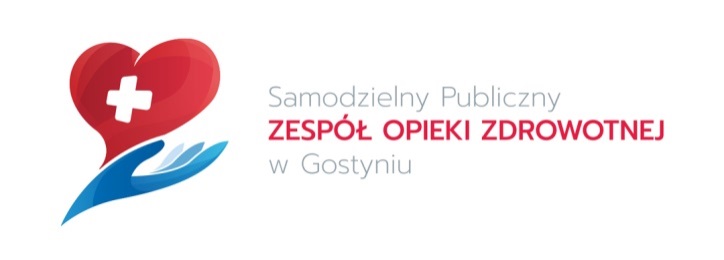 63-800 Gostyń, Plac Karola Marcinkowskiego 8/9KryteriumWagaOpis metody przyznawania punktówCena100%Przy ocenie oferty najwyżej będzie punktowana ta, która proponuje najniższą cenę brutto za wykonanie przedmiotu zamówienia (otrzyma maksymalną liczbę punktów), pozostałe oferty – liczbę punktów wyliczoną wzoru: Cena = cena najniższa/cena badanej oferty x 100 x 100%Wielkość przedsiębiorstwa (oznaczyć znakiem x /kliknąć właściwy kwadrat)MikroprzedsiębiorstwoOsoba uprawniona do kontaktówWielkość przedsiębiorstwa (oznaczyć znakiem x /kliknąć właściwy kwadrat)Małe przedsiębiorstwoWielkość przedsiębiorstwa (oznaczyć znakiem x /kliknąć właściwy kwadrat)Średnie przedsiębiorstwoWielkość przedsiębiorstwa (oznaczyć znakiem x /kliknąć właściwy kwadrat)Żadne z powyższychPrzedmiot zamówieniaPrzedmiot zamówieniaNazwa handlowa/model/typJednostka miaryZawartość opakowania handlowego Szacunkowa ilość sztuk [a]Cena jednostkowa netto [b]Cena netto ogółem[a x b = c]Podatek VATPodatek VATCena Brutto Ogółem [c + d]Przedmiot zamówieniaPrzedmiot zamówieniaNazwa handlowa/model/typJednostka miaryZawartość opakowania handlowego Szacunkowa ilość sztuk [a]Cena jednostkowa netto [b]Cena netto ogółem[a x b = c]Kwota (zł) [d]Stawka (%)Cena Brutto Ogółem [c + d]1Sulfatazy iduronian 2 mg/ml, koncentrat do sporządzania roztworu do infuzji, fiol. 3 mlFiolka1 sztuka146ŁĄCZNIE*Oznaczenie rodzaju (nazwy) informacji w ofercieOznaczenie rodzaju (nazwy) informacji w ofercieStrony w ofercie (wyrażone cyfrą)Strony w ofercie (wyrażone cyfrą)12…Oznaczenie pliku (nazwa pliku), który zawiera informacje objęte tajemnicą przedsiębiorstwa - ………………… (wpisać)Oznaczenie pliku (nazwa pliku), który zawiera informacje objęte tajemnicą przedsiębiorstwa - ………………… (wpisać)Oznaczenie pliku (nazwa pliku), który zawiera informacje objęte tajemnicą przedsiębiorstwa - ………………… (wpisać)Oznaczenie pliku (nazwa pliku), który zawiera informacje objęte tajemnicą przedsiębiorstwa - ………………… (wpisać)Część/zakres zamówieniaCzęść/zakres zamówieniaNazwa (firma) podwykonawcy12…Lp.Określenie przedmiotuWartość w PLN bruttoData wykonania (dzień, miesiąc, rok)Data wykonania (dzień, miesiąc, rok)Nazwa Odbiorcy Lp.Określenie przedmiotuWartość w PLN bruttopoczątek (data)zakończenie (data)Nazwa Odbiorcy 123451.2.